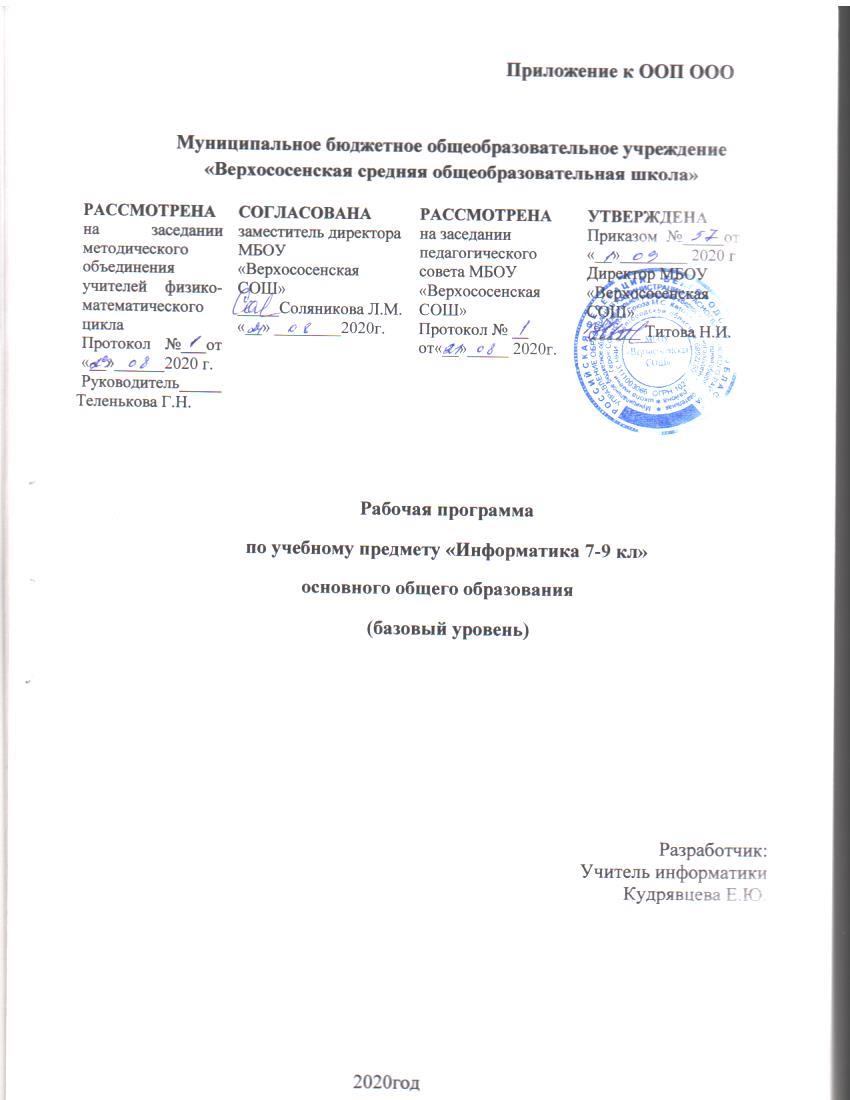 Муниципальное общеобразовательное учреждение Пояснительная запискаРабочая программа на уровень основного общего образования «Информатика и ИКТ 7-9 классы» разработана и составлена в соответствии:Федеральный закон от 29.12.2012 N 273-ФЗ (ред. от 21.07.2014) "Об образовании в Российской Федерации" (с изм. и доп., вступ. в силу с 21.10.2014) (29 декабря 2012 г.)Приказ Министерства образования и науки Российской Федерации  от 17.12.2010 г. №1897 "Об утверждении федерального компонента государственных образовательных стандартов основного общего образования"Иструктивно-методического письма «О преподавании предмета «Информатика» в общеобразовательных организациях Белгородской области в 2017-2018 учебном году»Приказ Министерства образования и науки РФ от 19 декабря 2012 г. N1067 «Об утверждении федеральных перечней учебников, рекомендованных (допущенных) к использованию в образовательном процессе в образовательных учреждениях, реализующих образовательные программы общего образования и имеющих государственную аккредитацию, на 2014/2015 учебный год».Босова Л.Л., Босова А.Ю. Информатика. Программа для основной школы: 5–6 классы. 7–9 классы. – М.: БИНОМ. Лаборатория знаний, 2013.Программа по информатике для основной школы составлена в соответствии с требованиями Федерального государственного образовательного стандарта основного общего образования (ФГОС ООО); требованиями к результатам освоения основной образовательной  программы (личностным, метапредметным, предметным); основными подходами к развитию и формированию универсальных учебных действий (УУД) для основного общего образования. В ней соблюдается преемственность с федеральным государственным образовательным стандартом начального общего образования; учитываются возрастные  и психологические особенности школьников, обучающихся на ступени основного общего образования, учитываются межпредметные связи. Программа является ключевым компонентом учебно-методического комплекта по информатике для основной школы (авторы Л.Л. Босова, А.Ю. Босова;  издательство «БИНОМ. Лаборатория знаний»).              Цели рабочей программы: формированию целостного мировоззрения, соответствующего современному уровню развития науки и общественной практики за счет развития представлений об информации как важнейшем стратегическом ресурсе развития личности, государства, общества; понимания роли информационных процессов в современном мире;совершенствованию общеучебных и общекультурных навыков работы с информацией в процессе систематизации и обобщения имеющихся и получения новых знаний, умений и способов деятельности в области информатики и ИКТ; развитию навыков самостоятельной учебной деятельности школьников (учебного проектирования, моделирования, исследовательской деятельности и т д );воспитанию ответственного и избирательного отношения к информации с учетом правовых и этических аспектов ее распространения, воспитанию стремления к продолжению образования и созидательной деятельности с применением средств ИКТ.Задачи рабочей программы:сформировать у учащихся умения организации собственной учебной деятельности, включающими: целеполагание  как постановку учебной задачи на основе соотнесения того, что уже известно, и того, что требуется установить; планирование - определение последовательности промежуточных целей с учетом конечного результата, разбиение задачи на подзадачи, разработка последовательности и структуры действий, необходимых для достижения цели при помощи фиксированного набора средств; прогнозирование - предвосхищение результата; контроль - интерпретация полученного результата, его соотнесение с имеющимися данными с целью установления соответствия или несоответствия (обнаружения ошибки); коррекция - внесение необходимых дополнений и корректив в план действий в случае обнаружения ошибки; оценка - осознание учащимся того, насколько качественно им решена учебно-познавательная задача;сформировать у учащихся умения и навыки информационного моделирования как основного метода приобретения знаний: умение преобразовывать объект из чувственной формы в пространственно - графическую или знаково-символическую модель; умение строить разнообразные информационные структуры для описания объектов; умение «читать» таблицы, графики, диаграммы, схемы и т.д., самостоятельно перекодировать информацию из одной знаковой системы в другую; умение выбирать форму представления информации в зависимости от стоящей задачи, проверять адекватность модели объекту и цели моделирования;сформировать у учащихся основные универсальные умения информационного характера;сформировать у учащихся широкий спектр умений и навыков: использования средств информационных и коммуникационных технологий для сбора, хранения, преобразования и передачи различных видов информации; овладения способами и методами освоения новых инструментальных средств;сформировать у учащихся основные умения и навыки самостоятельной работы, первичные умения и навыки исследовательской деятельности, принятия решений и управления объектами с помощью составленных для них алгоритмов;сформировать у учащихся умения и навыки продуктивного взаимодействия и сотрудничества со сверстниками и взрослыми: умения правильно, четко и однозначно формулировать мысль в понятной собеседнику форме; умения работы в группе; умения выступать перед аудиторией, представляя ей результаты своей работы с помощью средств ИКТ.Общая характеристика учебного предметаИнформатика – это естественнонаучная дисциплина о закономерностях протекания информационных процессов в системах различной природы, а также о методах и средствах их автоматизации.Многие положения, развиваемые информатикой, рассматриваются как основа создания и использования информационных и коммуникационных технологий — одного из наиболее значимых технологических достижений современной цивилизации. Вместе с математикой, физикой, химией, биологией курс информатики закладывает основы естественнонаучного мировоззрения. Информатика имеет большое и все возрастающее число междисциплинарных связей, причем как на уровне понятийного аппарата, так и на уровне инструментария. Многие предметные знания и способы деятельности (включая использование средств ИКТ), освоенные обучающимися на базе информатики, находят применение как в рамках образовательного процесса при изучении других предметных областей, так и в иных жизненных ситуациях, становятся значимыми для формирования качеств личности, т. е. ориентированы на формирование метапредметных и личностных результатов. На протяжении всего периода становления школьной информатики в ней накапливался опыт формирования образовательных результатов, которые в настоящее время принято называть современными образовательными результатами.Одной из основных черт нашего времени является всевозрастающая изменчивость окружающего мира. В этих условиях велика роль фундаментального образования, обеспечивающего профессиональную мобильность человека, готовность его к освоению новых технологий, в том числе, информационных. Необходимость подготовки личности к быстро наступающим переменам в обществе требует развития разнообразных форм мышления, формирования у учащихся умений организации собственной учебной деятельности, их ориентации на деятельностную жизненную позицию.В содержании курса информатики основной школы целесообразно сделать акцент на изучении фундаментальных основ информатики, формировании информационной культуры, развитии алгоритмического мышления, реализовать в полной мере общеобразовательный потенциал этого курса.Курс информатики основной школы является частью непрерывного курса информатики, который включает в себя также пропедевтический курс в начальной школе и обучение информатике в старших классах (на базовом или профильном уровне). В настоящей программе учтено, что сегодня, в соответствии с Федеральным государственным стандартом начального образования, учащиеся к концу начальной школы должны обладать ИКТ-компетентностью, достаточной для дальнейшего обучения. Далее, в основной школе, начиная с 5-го класса, они закрепляют полученные технические навыки и развивают их в рамках применения при изучении всех предметов. Курс информатики основной школы, опирается на опыт постоянного применения ИКТ, уже имеющийся у учащихся, дает теоретическое осмысление, интерпретацию и обобщение этого опыта. Место учебного предмета в учебном плане. Авторская программа, рассчитанная на 105 часов (6 часов резерва учебного времени добавлены  в раздел «Повторение»):Рабочая программа рассчитана на 34 часов в год (1 час в неделю) для 7-9 класса и в которой предусмотрено проведение 6 контрольных работ (5 тематических контрольных работы и 1 итоговая контрольная работа) для 7 класса, 4 контрольных работ (3 тематических контрольных работы и 1 итоговая контрольная работа) для 8 класса, 5 контрольных работ (4 тематических контрольных работы и 1 итоговая контрольная работа) для 9 классаУчебно – тематический план7 классИзменения  внесенные в авторскую программу: - В связи с тем, что в учебном плане на изучение предмета отводится 34 часа в 7 классе, а не 35 часов, то в рабочей программе уменьшено количество часов на 1 час в отличие от авторской программы, в теме «Итоговое повторение». 8 классИзменения  внесенные в авторскую программу: - В связи с тем, что в учебном плане на изучение предмета отводится 34 часа в 8 классе, а не 35 часов, то в рабочей программе уменьшено количество часов на 1 час в отличие от авторской программы, в теме «Итоговое повторение». 9 классИзменения  внесенные в авторскую программу: - В связи с тем, что в учебном плане на изучение предмета отводится 34 часа в 9 классе, а не 35 часов, то в рабочей программе уменьшено количество часов на 1 час в отличие от авторской программы, в теме «Итоговое повторение». Личностные, метапредметные и предметные результаты освоения предметаСформулированные цели реализуются через образовательные результаты, которые структурированы по ключевым задачам общего образования, отражающим индивидуальные, общественные и государственные потребности. Они включают предметные, метапредметные и личностные результаты.Особенность информатики заключается в том, что многие предметные знания и способы деятельности (включая использование средств информационных и коммуникационных технологий) имеют значимость для других предметных областей и формируются там, также они значимы и для формирования качеств личности, т. е. становятся метапредметными и личностными. Образовательные результаты сформулированы в деятельностной форме, это служит основой разработки контрольных измерительных материалов основного общего образования по информатике.7 классЛичностные образовательные результаты:приобретение опыта использования электронных средств  в учебной и практической деятельности; освоение типичных ситуаций по настройке и управлению персональных средств ИКТ, включая цифровую бытовую технику;
 повышение своего образовательного уровня и уровня готовности к продолжению обучения с использованием ИКТ; рассуждения об изменении в жизни людей и о новых профессиях, появившихся с изобретением компьютера;  организация индивидуальной информационной среды, в том числе с помощью типовых программных средств.Метапредметные образовательные результаты: получение опыта использования методов и средств информатики для исследования и создания различных графических объектов;умение создавать и поддерживать индивидуальную информационную среду, обеспечивать защиту значимой информации и личную информационную безопасность;
 владение основными общеучебными умениями информационного характера: анализа ситуации, планирования деятельности и др.; умение осуществлять совместную информационную деятельность, в частности при выполнении учебных проектов;  умение решать задачи из разных сфер человеческой деятельности с применением методов информатики и средств ИКТ.Предметные образовательные результаты:в сфере познавательной деятельности:оценивание числовых параметров информационных процессов (объема памяти, необходимого для хранения информации, скорости обработки и передачи информации и пр.);построение простейших функциональных схем основных устройств компьютера;решение задач из разных сфер человеческой деятельности с применением средств информационных технологий;в сфере ценностно-ориентационной деятельности:оценка информации, в том числе получаемой из средств массовой информации, свидетельств очевидцев, интервью; следование нормам жизни и труда в условиях информационной цивилизации;юридические аспекты и проблемы использования ИКТ в учебном процессе, трудовой деятельности;в сфере коммуникативной деятельности:получение представления о возможностях получения и передачи информации с помощью электронных средств связи, о важнейших характеристиках каналов связи;соблюдение норм этикета, российских и международных законов при передаче информации по телекоммуникационным каналам.в сфере трудовой деятельности:	понимание принципов действия различных средств информатизации, их возможностей и технических и экономических ограничений;рациональное использование  технических средств информационных технологий для решения задач учебного процесса (компьютер, сканер, графическая панель, принтер, цифровой проектор, диктофон и др.), усовершенствование навыков, полученных в начальной школе и в младших классах основной школы;знакомство с основными программными средствами персонального компьютера – инструментами деятельности (интерфейс, круг решаемых задач, система команд, система отказов);умение тестировать используемое оборудование и программные средства;использование диалоговой компьютерной программы управления файлами для определения свойств, создания, копирования, переименования, удаления файлов и каталогов;приближенное определение пропускной способности используемого канала связи путем прямых измерений и экспериментов;создание и редактирование рисунков, чертежей, слайдов презентаций, усовершенствование навыков, полученных в начальной школе и в младших классах основной школы;использование инструментов презентационной графики при подготовке и проведении устных сообщений. в сфере эстетической деятельности:знакомство с эстетически-значимыми компьютерными моделями из различных образовательных областей и средствами их создания.в сфере охраны здоровья:соблюдение требований безопасности и гигиены в работе с компьютером и другими средствами информационных технологий.8 классЛичностные образовательные результаты:владение навыками соотношения получаемой информации с принятыми в обществе моделями, например, критическая оценка информации в СМИ;умение создавать и поддерживать индивидуальную информационную среду, обеспечивать защиту значимой информации и личную информационную безопасность, развитие чувства личной ответственности за качество окружающей информационной среды;приобретение опыта использования информационных ресурсов общества и электронных средств связи в учебной и практической деятельности; умение осуществлять совместную информационную деятельность, в частности при выполнении учебных проектов;повышения своего образовательного уровня и уровня готовности к продолжению обучения с использованием ИКТ.Метапредметные образовательные результаты:владение основными общеучебными умениями информационного характера: анализа ситуации, планирования деятельности, обобщения и сравнения данных и др.;получение опыта использования методов средств информатики: моделирования;  формализации и структурирования информации; компьютерного эксперимента при исследовании различных объектов, явлений и процессов;владение навыками постановки задачи на основе известной и усвоенной информации и того, что еще неизвестно;планирование деятельности: определение последовательности промежуточных целей с учетом конечного результата, составление плана и последовательности действий;умение решать задачи из разных сфер человеческой деятельности с применением методов информатики и средств ИКТ.умение выбирать источники информации, необходимые для решения задачи (средства массовой информации, электронные базы данных, Интернет  и др.).Предметные образовательные результаты:в сфере познавательной деятельности:выбор языка представления информации в соответствии с поставленной целью, определение внешней и внутренней формы представления информации, отвечающей данной задаче автоматической обработки информации (таблицы, схемы, диаграммы, списки и др.);преобразование информации из одной формы представления в другую без потери ее смысла и полноты;оценка информации с позиции интерпретации ее свойств человеком или автоматизированной системой (достоверность, объективность, полнота, актуальность и т.п.);решение задач из разных сфер человеческой деятельности с применением средств информационных технологий.в сфере ценностно-ориентационной деятельности:понимание роли информационных процессов как фундаментальной реальности окружающего мира и определяющего компонента современной информационной цивилизации;оценка информации, в том числе получаемой из средств массовой информации, свидетельств очевидцев, интервью; умение отличать корректную аргументацию от некорректной;авторское право и интеллектуальная собственность; юридические аспекты и проблемы использования ИКТ в быту, учебном процессе, трудовой деятельности;в сфере коммуникативной деятельности:осознание основных психологических особенностей восприятия информации человеком;получение представления о возможностях получения и передачи информации с помощью электронных средств  связи, о важнейших характеристиках каналов связи;овладение навыками использования основных средств телекоммуникаций, форматирования запроса на поиск информации в Интернете с помощью программ навигации (браузеров) и поисковых программ, осуществления передачи информации по электронной почте и др.;соблюдение норм этикета, российских и международных законов при передаче информации по телекоммуникационным каналам.в сфере трудовой деятельности:понимание принципов действия различных средств информатизации, их возможностей и технических и экономических ограничений;выбор средств информационных технологий для решения поставленной задачи;использование текстовых редакторов для создания и оформления текстовых документов (форматирование, сохранение, копирование фрагментов и пр.), усовершенствование навыков, полученных в начальной школе;решение задач вычислительного характера путем использования существующих программных средств (электронные таблицы);использование инструментов визуализации для наглядного представления числовых данных и динамики их изменения;приобретение опыта создания и преобразования информации различного вида, в том числе с помощью компьютера.в сфере эстетической деятельности:совершенствование опыта создания эстетически значимых объектов с помощью возможностей средств информационных технологий (графических, цветовых, звуковых, анимационных).в сфере охраны здоровья:понимание особенностей работы со средствами информатизации, их влияние на здоровье человека, владение профилактическими мерами при работе с этими средствами;соблюдение требований безопасности и гигиены в работе с компьютером и другими средствами информационных технологий.9 классЛичностные образовательные результаты:владение навыками анализа и критичной оценки получаемой информации с позиций ее свойств, практической и личной значимости, развитие чувства личной ответственности за качество окружающей информационной среды;умение создавать и поддерживать индивидуальную информационную среду, обеспечивать защиту значимой информации и личную информационную безопасность, развитие чувства личной ответственности за качество окружающей информационной среды;приобретение опыта использования информационных ресурсов общества и электронных средств связи в учебной и практической деятельности; освоение типичных ситуаций по настройке и управлению персональных средств ИКТ;умение осуществлять совместную информационную деятельность, в частности при выполнении учебных проектов.Метапредметные образовательные результаты:представление знаково-символических моделей на формальных языках;планирование деятельности: определение последовательности промежуточных целей с учетом конечного результата, составление плана и последовательности действий;контроль в форме сличения результата действия с заданным эталоном;коррекция деятельности: внесение необходимых дополнений и корректив в план действий;получение опыта использования методов средств информатики: моделирования;  формализации и структурирования информации; компьютерного эксперимента при исследовании различных объектов, явлений и процессов;владение навыками постановки задачи на основе известной и усвоенной информации и того, что еще неизвестно;владение основными общеучебными умениями информационного характера: анализа ситуации, планирования деятельности, обобщения и сравнения данных и др.;умение решать задачи из разных сфер человеческой деятельности с применением методов информатики и средств ИКТ;умение осуществлять совместную информационную деятельность, в частности при выполнении учебных проектов.Предметные образовательные результаты:в сфере познавательной деятельности:освоение основных понятий и методов информатики;выбор языка представления информации в соответствии с поставленной целью, определение внешней и внутренней формы представления информации, отвечающей данной задаче автоматической обработки информации (таблицы, схемы, графы, диаграммы, массивы, списки и др.);развитие представлений об информационных моделях и важности их использования в современном информационном обществе;построение моделей объектов и процессов из различных предметных областей с использованием типовых средств (таблиц, графиков, диаграмм, формул, программ и пр.);оценивание адекватности построенной модели объекту-оригиналу и целям моделирования;осуществление компьютерного эксперимента для изучения построенных моделей;построение модели задачи (выделение исходных данных, результатов, выявление соотношений между ними);выбор программных средств, предназначенных для работы с информацией данного вида и адекватности поставленной задачи;освоение основных конструкций  процедурного языка программирования;освоение методики решения задач по составлению типового набора учебных алгоритмов; использование основных алгоритмических конструкций для построения алгоритма, проверки его правильности путем тестирования и/или анализа хода выполнения, нахождение и исправление типовых ошибок с использованием современных программных средств;вычисление логических выражений, записанных на изучаемом языке программирования; построение таблиц истинности и упрощение сложных высказываний с помощью законов алгебры логики;решение задач из разных сфер человеческой деятельности с применением средств информационных технологий.в сфере ценностно-ориентационной деятельности:авторское право и интеллектуальная собственность; юридические аспекты и проблемы использования ИКТ в быту, учебном процессе, трудовой деятельности.в сфере коммуникативной деятельности:осознание основных психологических особенностей восприятия информации человеком;соблюдение норм этикета, российских и международных законов при передаче информации по телекоммуникационным каналам.в сфере трудовой деятельности:понимание принципов действия различных средств информатизации, их возможностей и технических и экономических ограничений;выбор средств информационных технологий для решения поставленной задачи;использование текстовых редакторов для создания и оформления текстовых документов (форматирование, сохранение, копирование фрагментов и пр.);решение задач вычислительного характера путем использования существующих программных средств (электронные таблицы);создание и редактирование рисунков, чертежей, слайдов презентаций;использование инструментов презентационной графики при подготовке и проведении устных сообщений; использование инструментов визуализации для наглядного представления числовых данных и динамики их изменения;создание и наполнение собственных баз данных;приобретение опыта создания и преобразования информации различного вида, в том числе с помощью компьютера.в сфере эстетической деятельности:совершенствование опыта создания эстетически значимых объектов с помощью возможностей средств информационных технологий (графических, цветовых, звуковых, анимационных).в сфере охраны здоровья:понимание особенностей работы со средствами информатизации, их влияние на здоровье человека, владение профилактическими мерами при работе с этими средствами;соблюдение требований безопасности и гигиены в работе с компьютером и другими средствами информационных технологий.Основное содержание учебного курса 7 классИнформация и информационные процессы - 9 часов Информация. Информационный процесс. Субъективные характеристики информации, зависящие от личности получателя информации и обстоятельств получения информации.Представление информации. Формы представления информации. Язык как способ представления информации: естественные и формальные языки. Алфавит, мощность алфавита. Кодирование информации. Универсальность дискретного (цифрового, в том числе двоичного) кодирования Двоичный алфавит Двоичный код . Разрядность двоичного кода . Связь длины (разрядности) двоичного кода и количества кодовых комбинаций .Размер (длина) сообщения как мера количества содержащейся в нем информации Достоинства и недостатки такого подхода Другие подходы к измерению количества информации. Единицы измерения количества информации Основные виды информационных процессов: хранение, передача и обработка информации Примеры информационных процессов в системах различной природы; их роль в современном мире.Хранение информации. Носители информации (бумажные, магнитные, оптические, флеш-память) Качественные и количественные характеристики современных носителей информации: объем информации, хранящейся на носителе; скорости записи и чтения информации Хранилища информации Сетевое хранение информации .Передача информации Источник, информационный канал, приемник информации Обработка информации Обработка, связанная с получением новой информации Обработка, связанная с изменением формы, но не изменяющая содержание информации Поиск информации2. Компьютер как универсальное устройство обработки информации - 7 часовОбщее описание компьютера Программный принцип работы компьютера Основные компоненты персонального компьютера (процессор, оперативная и долговременная память, устройства ввода и вывода информации), их функции и основные характеристики (по состоянию на текущий период времени) Состав и функции программного обеспечения: системное программное обеспечение, прикладное программное обеспечение, системы программирования Компьютерные вирусы Антивирусная профилактикаПравовые нормы использования программного обеспечения. Файл. Типы файлов. Каталог (директория) . Файловая система . Графический пользовательский интерфейс (рабочий стол, окна, диалоговые окна, меню) Оперирование компьютерными информационными объектами в наглядно-графической форме: создание, именование, сохранение, удаление объектов, организация их семейств Архивирование и разархивирование Гигиенические, эргономические и технические условия безопасной эксплуатации компьютера3. Обработка графической информации - 4 часаФормирование изображения на экране монитора Компьютерное представление цвета Компьютерная графика (растровая, векторная). Интерфейс графических редакторов Форматы графических файлов4. Обработка текстовой информации. – 9 часовТекстовые документы и их структурные единицы (раздел, абзац, строка, слово, символ) Технологии создания текстовых документов Создание, редактирование и форматирование текстовых документов на компьютере Стилевое форматирование Включение в текстовый документ списков, таблиц, диаграмм, формул и графических объектов. Гипертекст. Создание ссылок: сноски, оглавления, предметные указатели Коллективная работа над документом. Примечания . Запись и выделение изменений . Форматирование страниц документа. Ориентация, размеры страницы, величина полей Нумерация страниц Колонтитулы. Сохранение документа в различных текстовых форматах. Инструменты распознавания текстов и компьютерного переводаКомпьютерное представление текстовой информации Кодовые таблицы Американский стандартный код для обмена информацией, примеры кодирования букв национальных алфавитов Представление о стандарте Юникод5. Мультимедиа - 4 часаПонятие технологии мультимедиа и области ее применения. Звук и видео как составляющие мультимедиа Компьютерные презентации . Дизайн презентации и макеты слайдов Звуки и видеоизображения Композиция и монтаж. Возможность дискретного представления мультимедийных данных.6. Итоговое повторение – 1 часОсновное содержание учебного курса 8 класс1. Математические основы информатики - 12 часовПонятие о непозиционных и позиционных системах счисления. Знакомство с двоичной, восьмеричной и шестнадцатеричной системами счисления, запись в них целых десятичных чисел от 0 до 1024 . Перевод небольших целых чисел из двоичной, восьмеричной и шестнадцатеричной системы счисления в десятичную. Двоичная арифметика. Логика высказываний (элементы алгебры логики). Логические значения, операции (логическое отрицание, логическое умножение, логическое сложение), выражения, таблицы истинности.2. Основы алгоритмизации - 10 часов Учебные исполнители Робот, Удвоитель и др. как примеры формальных исполнителей. Понятие алгоритма как формального описания последовательности действий исполнителя при заданных начальных данных Свойства алгоритмов Способы записи алгоритмов Алгоритмический язык — формальный язык для записи алгоритмов Программа — запись алгоритма на алгоритмическом языке Непосредственное и программное управление исполнителем. Линейные программы. Алгоритмические конструкции, связанные с проверкой условий: ветвление и повторение. Понятие простой величины. Типы величин: целые, вещественные, символьные, строковые, логические Переменные и константы Алгоритм работы с величинами — план целенаправленных действий по проведению вычислений при заданных начальных данных с использованием промежуточных результатов3. Начала программирования - 9 часовЯзык программирования Основные правила языка программирования Паскаль: структура программы; правила представления данных; правила записи основных операторов (ввод, вывод, присваивание, ветвление, цикл).Решение задач по разработке и выполнению программ в среде программирования Паскаль.4. Итоговое повторение – 1 часОсновное содержание учебного курса 9 класс1. Моделирование и формализация - 9 часовПонятия натурной и информационной моделей. Виды информационных моделей (словесное описание, таблица, график, диаграмма, формула, чертеж, граф, дерево, список и др . ) и их назначение . Модели в математике, физике, литературе, биологии и т . д . Использование моделей в практической деятельности Оценка адекватности модели моделируемому объекту и целям моделирования. Компьютерное моделирование Примеры использования компьютерных моделей при решении научно-технических задачРеляционные базы данных Основные понятия, типы данных, системы управления базами данных и принципы работы с ними Ввод и редактирование записей Поиск, удаление и сортировка данных2. Алгоритмизация и программирование - 8 часовЭтапы решения задачи на компьютере. Конструирование алгоритмов: разбиение задачи на подзадачи, понятие вспомогательного алгоритма Вызов вспомогательных алгоритмов. Рекурсия. Управление, управляющая и управляемая системы, прямая и обратная связь. Управление в живой природе, обществе и технике.3. Обработка числовой информации - 6 часов.Электронные таблицы. Использование формул. Относительные, абсолютные и смешанные ссылки Выполнение расчетов Построение графиков и диаграмм Понятие о сортировке (упорядочивании) данных.4. Коммуникационные технологии – 10 часов.Локальные и глобальные компьютерные сети Интернет Скорость передачи информации Пропускная способность канала. Передача информации в современных системах связи Взаимодействие на основе компьютерных сетей: электронная почта, чат, форум, телеконференция, сайт Информационные ресурсы компьютерных сетей: Всемирная паутина, файловые архивыТехнологии создания сайта. Содержание и структура сайта . Оформление сайта Размещение сайта в ИнтернетеБазовые представления о правовых и этических аспектах использования компьютерных программ и работы в сети Интернет5. Повторение - 1 час.	Перевод небольших целых чисел из двоичной, восьмеричной и шестнадцатеричной системы счисления в десятичную.	Логические значения, операции (логическое отрицание, логическое умножение, логическое сложение), выражения, таблицы истинности.	Линейные программы. Алгоритмические конструкции, связанные с проверкой условий: ветвление и повторение.Решение задач по разработке и выполнению программ в среде программирования Паскаль.Планируемые результаты изучения информатикиПланируемые результаты изучения информатики в 7 классеТема 1. Информация и информационные процессыОбучающийся научится:декодировать и кодировать информацию при заданных правилах кодирования;оперировать единицами измерения количества информации;оценивать количественные  параметры информационных объектов и процессов (объём памяти, необходимый для хранения информации; время передачи информации и др.);записывать в двоичной системе целые числа от 0 до 256; перекодировать информацию из одной пространственно-графической или знаково-символической формы в другую, в том числе использовать графическое представление (визуализацию) числовой информации; составлять запросы для поиска информации в Интернете;Обучающийся получит возможность:углубить и развить представления о современной научной картине мира, об информации как одном из основных понятий современной науки, об информационных процессах и их роли в современном мире; научиться определять мощность алфавита, используемого для записи сообщения;научиться оценивать информационный объём сообщения, записанного символами произвольного алфавитапознакомиться с тем, как информация представляется в компьютере, в том числе с двоичным кодированием текстов, графических изображений, звука; научиться оценивать возможное количество результатов поиска информации в Интернете, полученных по тем или иным запросам. познакомиться с подходами к оценке достоверности информации (оценка надёжности источника, сравнение данных из разных источников и в разные моменты времени и т. п.);Тема 2. Компьютер как универсальное устройство обработки информации.Обучающийся научится:называть функции и характеристики основных устройств компьютера;описывать виды и состав программного обеспечения современных компьютеров;подбирать программное обеспечение, соответствующее решаемой задаче;оперировать объектами файловой системы;Обучающийся получит возможность:научиться систематизировать знания о принципах организации файловой системы, основных возможностях графического интерфейса и правилах организации индивидуального информационного пространства; научиться систематизировать знания о назначении и функциях программного обеспечения компьютера; приобрести опыт решения задач из разных сфер человеческой деятельности с применение средств информационных технологий;закрепить представления о требованиях техники безопасности, гигиены, эргономики и ресурсосбережения при работе со средствами информационных и коммуникационных технологий;Тема 3. Обработка графической информацииОбучающийся научится:применять простейший графический редактор для создания и редактирования простых рисунков.Обучающийся получит возможность:видоизменять готовые графические изображения с помощью средств графического редактора;научиться создавать сложные графические объекты с повторяющимися и /или преобразованными фрагментами.Тема 4. Обработка текстовой информацииОбучающийся научится:применять основные правила создания текстовых документов;использовать средства автоматизации информационной деятельности при создании текстовых документов;применять текстовый редактор для набора, редактирования и форматирования простейших текстов на русском и иностранном языках;выделять, перемещать и удалять фрагменты текста; создавать тексты с повторяющимися фрагментами;использовать простые способы форматирования (выделение жирным шрифтом, курсивом, изменение величины шрифта) текстов;создавать и форматировать списки;создавать формулы;создавать, форматировать и заполнять данными таблицы;Обучающийся получит возможность:создавать объемные текстовые документы, включающие списки, таблицы, формулы, рисунки;осуществлять орфографический контроль в текстовом документе с помощью средств текстового процессора;оформлять текст в соответствии с заданными требованиями к шрифту, его начертанию, размеру и цвету, к выравниванию текста.Тема 5. МультимедиаОбучающийся научится:использовать основные приѐмы создания презентаций в редакторах презентаций;создавать презентации с графическими и звуковыми объектами;создавать интерактивные презентации с управляющими кнопками, гиперссылками;Обучающийся получит возможность:научиться создавать на заданную тему мультимедийную презентацию с гиперссылками, слайды которой содержат тексты, звуки, графические изображения; демонстрировать презентацию на экране компьютера или с помощью проектора.Планируемые результаты изучения информатики в 8 классеТема 1. Математические основы информатикиОбучающийся научится:осуществлять системный анализ объекта, выделять среди его свойств существенные свойства с точки зрения целей моделирования;оценивать адекватность модели моделируемому объекту и целям моделирования;определять вид информационной модели в зависимости от стоящей задачи;анализировать пользовательский интерфейс используемого программного средства;определять условия и возможности применения программного средства для решения типовых задач;выявлять общее и отличия в разных программных продуктах, предназначенных для решения одного класса задач.Обучающийся получит возможность:строить и интерпретировать различные информационные модели (таблицы, диаграммы, графы, схемы, блок-схемы алгоритмов);преобразовывать объект из одной формы представления информации в другую с минимальными потерями в полноте информации;исследовать с помощью информационных моделей объекты в соответствии с поставленной задачей;работать с готовыми компьютерными моделями из различных предметных областей;создавать однотабличные базы данных;осуществлять поиск записей в готовой базе данных;осуществлять сортировку записей в готовой базе данных.Тема 2. Основы алгоритмизацииОбучающийся научится:определять по блок-схеме, для решения какой задачи предназначен данный алгоритм;анализировать изменение значений величин при пошаговом выполнении алгоритма;определять по выбранному методу решения задачи, какие алгоритмические конструкции могут войти в алгоритм;сравнивать различные алгоритмы решения одной задачи.Обучающийся получит возможность:исполнять готовые алгоритмы для конкретных исходных данных;преобразовывать запись алгоритма с одной формы в другую;строить цепочки команд, дающих нужный результат при конкретных исходных данных для исполнителя арифметических действий;строить цепочки команд, дающих нужный результат при конкретных исходных данных для исполнителя, преобразующего строки символов;строить арифметические, строковые, логические выражения и вычислять их значенияТема 3. Начала программированияОбучающийся научится:анализировать готовые программы;определять по программе, для решения какой задачи она предназначена;выделять этапы решения задачи на компьютере.Обучающийся получит возможность:программировать линейные алгоритмы, предполагающие вычисление арифметических, строковых и логических выражений;разрабатывать программы, содержащие оператор/операторы ветвления (решение линейного неравенства, решение квадратного уравнения и пр.), в том числе с использованием логических операций;разрабатывать программы, содержащие оператор (операторы) циклаПланируемые результаты изучения информатики в 9 классеТема 1. Моделирование и формализацияВыпускник  научится:осуществлять системный анализ объекта, выделять среди его свойств существенные свойства с точки зрения целей моделирования;оценивать адекватность модели моделируемому объекту и целям моделирования;определять вид информационной модели в зависимости от стоящей задачи;анализировать пользовательский интерфейс используемого программного средства;определять условия и возможности применения программного средства для решения типовых задач;выявлять общее и отличия в разных программных продуктах, предназначенных для решения одного класса задач.Выпускник получит возможность:строить и интерпретировать различные информационные модели (таблицы, диаграммы, графы, схемы, блок-схемы алгоритмов);преобразовывать объект из одной формы представления информации в другую с минимальными потерями в полноте информации;исследовать с помощью информационных моделей объекты в соответствии с поставленной задачей;работать с готовыми компьютерными моделями из различных предметных областей;создавать однотабличные базы данных;осуществлять поиск записей в готовой базе данных;осуществлять сортировку записей в готовой базе данных.Тема 2. Алгоритмизация и программированиеВыпускник  научится:выделять этапы решения задачи на компьютере;осуществлять разбиение исходной задачи на подзадачи;сравнивать различные алгоритмы решения одной задачи.Выпускник получит возможность:исполнять готовые алгоритмы для конкретных исходных данных;разрабатывать программы, содержащие подпрограмму;разрабатывать программы для обработки одномерного массива:(нахождение минимального (максимального) значения в данном массиве;  подсчёт количества элементов массива, удовлетворяющих некоторому условию; нахождение суммы всех элементов массива; нахождение количества и суммы всех четных элементов в массиве;сортировка элементов массива  и пр.).Тема 3. Обработка числовой информацииВыпускник  научится:анализировать пользовательский интерфейс используемого программного средства;определять условия и возможности применения программного средства для решения типовых задач;выявлять общее и отличия в разных программных продуктах, предназначенных для решения одного класса задач.Выпускник получит возможность:создавать электронные таблицы, выполнять в них расчёты по встроенным и вводимым пользователем формулам;строить  диаграммы и графики в электронных таблицах.Тема 4.  Коммуникационные технологии  Выпускник  научится:выявлять общие черты и отличия способов взаимодействия на основе компьютерных сетей;анализировать доменные имена компьютеров и адреса документов в Интернете;приводить примеры ситуаций, в которых требуется поиск информации; анализировать и сопоставлять различные источники информации, оценивать достоверность найденной информации;распознавать потенциальные угрозы и вредные воздействия, связанные с ИКТ; оценивать предлагаемы пути их устранения.Выпускник получит возможность:осуществлять взаимодействие посредством электронной почты, чата, форума;определять минимальное время, необходимое для передачи известного объёма данных по каналу связи с известными характеристиками;проводить поиск информации в сети Интернет по запросам с использованием логических операций;создавать с использованием конструкторов (шаблонов)  комплексные информационные объекты в виде веб-страницы,  включающей графические объекты.Материально – техническое обеспечение по информатике для 7 – 9 классовБосова Л.Л., Босова А.Ю. Информатика. Программа для основной школы : 5–6 классы. 7–9 классы. – М.: БИНОМ. Лаборатория знаний, 2013.Босова Л.Л., Босова А.Ю. Информатика: Учебник для 7 класса. – М.: БИНОМ. Лаборатория знаний, 2013.Босова Л.Л., Босова А.Б. Информатика: рабочая тетрадь для 7 класса. – М.: БИНОМ. Лаборатория знаний, 2013.Босова Л.Л., Босова А.Ю. Информатика: Учебник для 8 класса. – М.: БИНОМ. Лаборатория знаний, 2013.Босова Л.Л., Босова А.Б. Информатика: рабочая тетрадь для 8 класса. – М.: БИНОМ. Лаборатория знаний, 2013Босова Л.Л., Босова А.Ю. Информатика: Учебник для 9 класса. – М.: БИНОМ. Лаборатория знаний, 2013.Босова Л.Л., Босова А.Б. Информатика: рабочая тетрадь для 9 класса. – М.: БИНОМ. Лаборатория знаний, 2013Босова Л.Л., Босова А.Ю. Информатика. 7–9 классы : методическое пособие. – М.: БИНОМ. Лаборатория знаний, 20013.Босова Л.Л., Босова А.Ю. Электронное приложение к учебнику  «Информатика. 7 класс»Босова Л.Л., Босова А.Ю. Электронное приложение к учебнику  «Информатика. 8 класс»Босова Л.Л., Босова А.Ю. Электронное приложение к учебнику  «Информатика. 9 класс»Материалы авторской мастерской Босовой Л.Л. (metodist.lbz.ru/) Цифровые образовательные ресурсы:  http://school-collection.edu.ru/, http://metodist.lbz.ru/authors/informatika/3/ Программное обеспечение:  ОС WindowsФайловый менеджер (в составе операционной системы или др.).Антивирусная программа.Программа-архиватор.Клавиатурный тренажер.Интегрированное офисное приложение, включающее текстовый редактор, растровый и векторный графические редакторы, программу разработки презентаций и электронные таблицы.Средства ИКТУченический компьютерПроекторСканер ПринтерТематическое планирование с определением основных видов учебной деятельности обучающихсяКалендарно-тематическое планирование 7 классКалендарно-тематическое планирование 8 классКалендарно-тематическое планирование 9 классРазделТемаАвторская программаРабочая программаIИнформация и информационные процессы 99IIКомпьютер как универсальное устройство обработки информации77IIIОбработка графической информации44IVОбработка текстовой информации99VМультимедиа44VIИтоговое повторение21Итого3534РазделТемаАвторская программаРабочая программаIМатематические основы информатики1313IIОсновы алгоритмизации1010IIIНачала программирования1010IVИтоговое повторение21Итого3534РазделТемаАвторская программаРабочая программаIМоделирование и формализация99IIАлгоритмизация и программирование88IIIОбработка числовой информации66IVКоммуникационные технологии  1010VИтоговое повторение21Итого3534№ п/п№ в темеТема урокаХарактеристика основных видов деятельности ученикаПлановые сроки прохожденияПлановые сроки прохождения№ п/п№ в темеТема урокаХарактеристика основных видов деятельности ученикаПланФакт Тема 1. Информация и информационные процессы (9 часов)Тема 1. Информация и информационные процессы (9 часов)Тема 1. Информация и информационные процессы (9 часов)Тема 1. Информация и информационные процессы (9 часов)Тема 1. Информация и информационные процессы (9 часов)Тема 1. Информация и информационные процессы (9 часов)1.1.1Цели изучения курса информатики и ИКТ. Техника безопасности и организация рабочего места.Аналитическая деятельность:- оценивать информацию с позиции её свойств (актуальность, достоверность, полнота и пр.);-приводить примеры кодирования с использованием различных алфавитов, встречаются в жизни;-классифицировать информационные процессы по принятому основанию;-выделять информационную составляющую процессов в биологических, технических и социальных системах;-анализировать отношения в живой природе, технических и социальных (школа, семья и пр.) системах с позиций управления.Практическая деятельность:-кодировать и декодировать сообщения  по известным правилам кодирования;-определять количество различных символов, которые могут быть закодированы с помощью двоичного кода фиксированной длины (разрядности);-определять разрядность двоичного кода, необходимого для кодирования всех символов алфавита заданной мощности;-оперировать с единицами измерения количества информации (бит, байт, килобайт, мегабайт, гигабайт); оценивать числовые параметры информационных процессов (объём памяти, необходимой для хранения информации; скорость передачи информации, пропускную способность выбранного канала и пр.).2.1.2Информация и её свойстваАналитическая деятельность:- оценивать информацию с позиции её свойств (актуальность, достоверность, полнота и пр.);-приводить примеры кодирования с использованием различных алфавитов, встречаются в жизни;-классифицировать информационные процессы по принятому основанию;-выделять информационную составляющую процессов в биологических, технических и социальных системах;-анализировать отношения в живой природе, технических и социальных (школа, семья и пр.) системах с позиций управления.Практическая деятельность:-кодировать и декодировать сообщения  по известным правилам кодирования;-определять количество различных символов, которые могут быть закодированы с помощью двоичного кода фиксированной длины (разрядности);-определять разрядность двоичного кода, необходимого для кодирования всех символов алфавита заданной мощности;-оперировать с единицами измерения количества информации (бит, байт, килобайт, мегабайт, гигабайт); оценивать числовые параметры информационных процессов (объём памяти, необходимой для хранения информации; скорость передачи информации, пропускную способность выбранного канала и пр.).3.1.3Информационные процессы. Обработка информацииАналитическая деятельность:- оценивать информацию с позиции её свойств (актуальность, достоверность, полнота и пр.);-приводить примеры кодирования с использованием различных алфавитов, встречаются в жизни;-классифицировать информационные процессы по принятому основанию;-выделять информационную составляющую процессов в биологических, технических и социальных системах;-анализировать отношения в живой природе, технических и социальных (школа, семья и пр.) системах с позиций управления.Практическая деятельность:-кодировать и декодировать сообщения  по известным правилам кодирования;-определять количество различных символов, которые могут быть закодированы с помощью двоичного кода фиксированной длины (разрядности);-определять разрядность двоичного кода, необходимого для кодирования всех символов алфавита заданной мощности;-оперировать с единицами измерения количества информации (бит, байт, килобайт, мегабайт, гигабайт); оценивать числовые параметры информационных процессов (объём памяти, необходимой для хранения информации; скорость передачи информации, пропускную способность выбранного канала и пр.).4.1.4Информационные процессы. Хранение и передача информацииАналитическая деятельность:- оценивать информацию с позиции её свойств (актуальность, достоверность, полнота и пр.);-приводить примеры кодирования с использованием различных алфавитов, встречаются в жизни;-классифицировать информационные процессы по принятому основанию;-выделять информационную составляющую процессов в биологических, технических и социальных системах;-анализировать отношения в живой природе, технических и социальных (школа, семья и пр.) системах с позиций управления.Практическая деятельность:-кодировать и декодировать сообщения  по известным правилам кодирования;-определять количество различных символов, которые могут быть закодированы с помощью двоичного кода фиксированной длины (разрядности);-определять разрядность двоичного кода, необходимого для кодирования всех символов алфавита заданной мощности;-оперировать с единицами измерения количества информации (бит, байт, килобайт, мегабайт, гигабайт); оценивать числовые параметры информационных процессов (объём памяти, необходимой для хранения информации; скорость передачи информации, пропускную способность выбранного канала и пр.).5.1.5Всемирная паутина как информационное хранилищеАналитическая деятельность:- оценивать информацию с позиции её свойств (актуальность, достоверность, полнота и пр.);-приводить примеры кодирования с использованием различных алфавитов, встречаются в жизни;-классифицировать информационные процессы по принятому основанию;-выделять информационную составляющую процессов в биологических, технических и социальных системах;-анализировать отношения в живой природе, технических и социальных (школа, семья и пр.) системах с позиций управления.Практическая деятельность:-кодировать и декодировать сообщения  по известным правилам кодирования;-определять количество различных символов, которые могут быть закодированы с помощью двоичного кода фиксированной длины (разрядности);-определять разрядность двоичного кода, необходимого для кодирования всех символов алфавита заданной мощности;-оперировать с единицами измерения количества информации (бит, байт, килобайт, мегабайт, гигабайт); оценивать числовые параметры информационных процессов (объём памяти, необходимой для хранения информации; скорость передачи информации, пропускную способность выбранного канала и пр.).6.1.6Представление информацииАналитическая деятельность:- оценивать информацию с позиции её свойств (актуальность, достоверность, полнота и пр.);-приводить примеры кодирования с использованием различных алфавитов, встречаются в жизни;-классифицировать информационные процессы по принятому основанию;-выделять информационную составляющую процессов в биологических, технических и социальных системах;-анализировать отношения в живой природе, технических и социальных (школа, семья и пр.) системах с позиций управления.Практическая деятельность:-кодировать и декодировать сообщения  по известным правилам кодирования;-определять количество различных символов, которые могут быть закодированы с помощью двоичного кода фиксированной длины (разрядности);-определять разрядность двоичного кода, необходимого для кодирования всех символов алфавита заданной мощности;-оперировать с единицами измерения количества информации (бит, байт, килобайт, мегабайт, гигабайт); оценивать числовые параметры информационных процессов (объём памяти, необходимой для хранения информации; скорость передачи информации, пропускную способность выбранного канала и пр.).7.1.7Дискретная форма представления информацииАналитическая деятельность:- оценивать информацию с позиции её свойств (актуальность, достоверность, полнота и пр.);-приводить примеры кодирования с использованием различных алфавитов, встречаются в жизни;-классифицировать информационные процессы по принятому основанию;-выделять информационную составляющую процессов в биологических, технических и социальных системах;-анализировать отношения в живой природе, технических и социальных (школа, семья и пр.) системах с позиций управления.Практическая деятельность:-кодировать и декодировать сообщения  по известным правилам кодирования;-определять количество различных символов, которые могут быть закодированы с помощью двоичного кода фиксированной длины (разрядности);-определять разрядность двоичного кода, необходимого для кодирования всех символов алфавита заданной мощности;-оперировать с единицами измерения количества информации (бит, байт, килобайт, мегабайт, гигабайт); оценивать числовые параметры информационных процессов (объём памяти, необходимой для хранения информации; скорость передачи информации, пропускную способность выбранного канала и пр.).8.1.8Единицы измерения информацииАналитическая деятельность:- оценивать информацию с позиции её свойств (актуальность, достоверность, полнота и пр.);-приводить примеры кодирования с использованием различных алфавитов, встречаются в жизни;-классифицировать информационные процессы по принятому основанию;-выделять информационную составляющую процессов в биологических, технических и социальных системах;-анализировать отношения в живой природе, технических и социальных (школа, семья и пр.) системах с позиций управления.Практическая деятельность:-кодировать и декодировать сообщения  по известным правилам кодирования;-определять количество различных символов, которые могут быть закодированы с помощью двоичного кода фиксированной длины (разрядности);-определять разрядность двоичного кода, необходимого для кодирования всех символов алфавита заданной мощности;-оперировать с единицами измерения количества информации (бит, байт, килобайт, мегабайт, гигабайт); оценивать числовые параметры информационных процессов (объём памяти, необходимой для хранения информации; скорость передачи информации, пропускную способность выбранного канала и пр.).9.1.9Обобщение и систематизация основных понятий темы. Контрольная работа №1 «Информация и информационные процессы»Аналитическая деятельность:- оценивать информацию с позиции её свойств (актуальность, достоверность, полнота и пр.);-приводить примеры кодирования с использованием различных алфавитов, встречаются в жизни;-классифицировать информационные процессы по принятому основанию;-выделять информационную составляющую процессов в биологических, технических и социальных системах;-анализировать отношения в живой природе, технических и социальных (школа, семья и пр.) системах с позиций управления.Практическая деятельность:-кодировать и декодировать сообщения  по известным правилам кодирования;-определять количество различных символов, которые могут быть закодированы с помощью двоичного кода фиксированной длины (разрядности);-определять разрядность двоичного кода, необходимого для кодирования всех символов алфавита заданной мощности;-оперировать с единицами измерения количества информации (бит, байт, килобайт, мегабайт, гигабайт); оценивать числовые параметры информационных процессов (объём памяти, необходимой для хранения информации; скорость передачи информации, пропускную способность выбранного канала и пр.).Тема 2. Компьютер как универсальное устройство для работы с информацией (7 часов)Тема 2. Компьютер как универсальное устройство для работы с информацией (7 часов)Тема 2. Компьютер как универсальное устройство для работы с информацией (7 часов)Тема 2. Компьютер как универсальное устройство для работы с информацией (7 часов)Тема 2. Компьютер как универсальное устройство для работы с информацией (7 часов)Тема 2. Компьютер как универсальное устройство для работы с информацией (7 часов)10.2.1Основные компоненты компьютера и их функцииАналитическая деятельность:-анализировать компьютер с точки зрения единства программных и аппаратных средств;-анализировать устройства компьютера с точки зрения организации процедур ввода, хранения, обработки, вывода и передачи информации;-определять программные и аппаратные средства, необходимые для осуществления информационных процессов при решении задач;-анализировать информацию (сигналы о готовности и неполадке) при включении компьютера; -определять основные характеристики операционной системы;-планировать собственное информационное пространство.Практическая деятельность:-получать информацию о характеристиках компьютера;-оценивать числовые параметры информационных процессов (объём памяти, необходимой для хранения информации; скорость передачи информации, пропускную способность выбранного канала и пр.);-выполнять основные операции с файлами и папками;-оперировать компьютерными информационными объектами в наглядно-графической форме;-оценивать размеры файлов, подготовленных с использованием различных устройств ввода информации в заданный интервал времени (клавиатура, сканер, микрофон, фотокамера, видеокамера);-использовать программы-архиваторы;осуществлять защиту информации от компьютерных вирусов  помощью антивирусных программ.11.2.2Персональный компьютер. Аналитическая деятельность:-анализировать компьютер с точки зрения единства программных и аппаратных средств;-анализировать устройства компьютера с точки зрения организации процедур ввода, хранения, обработки, вывода и передачи информации;-определять программные и аппаратные средства, необходимые для осуществления информационных процессов при решении задач;-анализировать информацию (сигналы о готовности и неполадке) при включении компьютера; -определять основные характеристики операционной системы;-планировать собственное информационное пространство.Практическая деятельность:-получать информацию о характеристиках компьютера;-оценивать числовые параметры информационных процессов (объём памяти, необходимой для хранения информации; скорость передачи информации, пропускную способность выбранного канала и пр.);-выполнять основные операции с файлами и папками;-оперировать компьютерными информационными объектами в наглядно-графической форме;-оценивать размеры файлов, подготовленных с использованием различных устройств ввода информации в заданный интервал времени (клавиатура, сканер, микрофон, фотокамера, видеокамера);-использовать программы-архиваторы;осуществлять защиту информации от компьютерных вирусов  помощью антивирусных программ.12.2.3Программное обеспечение компьютера. Системное программное обеспечениеАналитическая деятельность:-анализировать компьютер с точки зрения единства программных и аппаратных средств;-анализировать устройства компьютера с точки зрения организации процедур ввода, хранения, обработки, вывода и передачи информации;-определять программные и аппаратные средства, необходимые для осуществления информационных процессов при решении задач;-анализировать информацию (сигналы о готовности и неполадке) при включении компьютера; -определять основные характеристики операционной системы;-планировать собственное информационное пространство.Практическая деятельность:-получать информацию о характеристиках компьютера;-оценивать числовые параметры информационных процессов (объём памяти, необходимой для хранения информации; скорость передачи информации, пропускную способность выбранного канала и пр.);-выполнять основные операции с файлами и папками;-оперировать компьютерными информационными объектами в наглядно-графической форме;-оценивать размеры файлов, подготовленных с использованием различных устройств ввода информации в заданный интервал времени (клавиатура, сканер, микрофон, фотокамера, видеокамера);-использовать программы-архиваторы;осуществлять защиту информации от компьютерных вирусов  помощью антивирусных программ.13.2.4Системы программирования и прикладное программное обеспечениеАналитическая деятельность:-анализировать компьютер с точки зрения единства программных и аппаратных средств;-анализировать устройства компьютера с точки зрения организации процедур ввода, хранения, обработки, вывода и передачи информации;-определять программные и аппаратные средства, необходимые для осуществления информационных процессов при решении задач;-анализировать информацию (сигналы о готовности и неполадке) при включении компьютера; -определять основные характеристики операционной системы;-планировать собственное информационное пространство.Практическая деятельность:-получать информацию о характеристиках компьютера;-оценивать числовые параметры информационных процессов (объём памяти, необходимой для хранения информации; скорость передачи информации, пропускную способность выбранного канала и пр.);-выполнять основные операции с файлами и папками;-оперировать компьютерными информационными объектами в наглядно-графической форме;-оценивать размеры файлов, подготовленных с использованием различных устройств ввода информации в заданный интервал времени (клавиатура, сканер, микрофон, фотокамера, видеокамера);-использовать программы-архиваторы;осуществлять защиту информации от компьютерных вирусов  помощью антивирусных программ.14.2.5Файлы и файловые структурыАналитическая деятельность:-анализировать компьютер с точки зрения единства программных и аппаратных средств;-анализировать устройства компьютера с точки зрения организации процедур ввода, хранения, обработки, вывода и передачи информации;-определять программные и аппаратные средства, необходимые для осуществления информационных процессов при решении задач;-анализировать информацию (сигналы о готовности и неполадке) при включении компьютера; -определять основные характеристики операционной системы;-планировать собственное информационное пространство.Практическая деятельность:-получать информацию о характеристиках компьютера;-оценивать числовые параметры информационных процессов (объём памяти, необходимой для хранения информации; скорость передачи информации, пропускную способность выбранного канала и пр.);-выполнять основные операции с файлами и папками;-оперировать компьютерными информационными объектами в наглядно-графической форме;-оценивать размеры файлов, подготовленных с использованием различных устройств ввода информации в заданный интервал времени (клавиатура, сканер, микрофон, фотокамера, видеокамера);-использовать программы-архиваторы;осуществлять защиту информации от компьютерных вирусов  помощью антивирусных программ.15.2.6Пользовательский интерфейсАналитическая деятельность:-анализировать компьютер с точки зрения единства программных и аппаратных средств;-анализировать устройства компьютера с точки зрения организации процедур ввода, хранения, обработки, вывода и передачи информации;-определять программные и аппаратные средства, необходимые для осуществления информационных процессов при решении задач;-анализировать информацию (сигналы о готовности и неполадке) при включении компьютера; -определять основные характеристики операционной системы;-планировать собственное информационное пространство.Практическая деятельность:-получать информацию о характеристиках компьютера;-оценивать числовые параметры информационных процессов (объём памяти, необходимой для хранения информации; скорость передачи информации, пропускную способность выбранного канала и пр.);-выполнять основные операции с файлами и папками;-оперировать компьютерными информационными объектами в наглядно-графической форме;-оценивать размеры файлов, подготовленных с использованием различных устройств ввода информации в заданный интервал времени (клавиатура, сканер, микрофон, фотокамера, видеокамера);-использовать программы-архиваторы;осуществлять защиту информации от компьютерных вирусов  помощью антивирусных программ.16.2.7Обобщение и систематизация основных понятий темы. Контрольная работа №2 «Компьютер как универсальное устройство для работы с информацией»Аналитическая деятельность:-анализировать компьютер с точки зрения единства программных и аппаратных средств;-анализировать устройства компьютера с точки зрения организации процедур ввода, хранения, обработки, вывода и передачи информации;-определять программные и аппаратные средства, необходимые для осуществления информационных процессов при решении задач;-анализировать информацию (сигналы о готовности и неполадке) при включении компьютера; -определять основные характеристики операционной системы;-планировать собственное информационное пространство.Практическая деятельность:-получать информацию о характеристиках компьютера;-оценивать числовые параметры информационных процессов (объём памяти, необходимой для хранения информации; скорость передачи информации, пропускную способность выбранного канала и пр.);-выполнять основные операции с файлами и папками;-оперировать компьютерными информационными объектами в наглядно-графической форме;-оценивать размеры файлов, подготовленных с использованием различных устройств ввода информации в заданный интервал времени (клавиатура, сканер, микрофон, фотокамера, видеокамера);-использовать программы-архиваторы;осуществлять защиту информации от компьютерных вирусов  помощью антивирусных программ.Тема 3. Обработка графической информации (4 часа)Тема 3. Обработка графической информации (4 часа)Тема 3. Обработка графической информации (4 часа)Тема 3. Обработка графической информации (4 часа)Тема 3. Обработка графической информации (4 часа)Тема 3. Обработка графической информации (4 часа)17.3.1Формирование изображения на экране компьютераАналитическая деятельность:-анализировать пользовательский интерфейс используемого программного средства;-определять условия и возможности применения программного средства для решения типовых задач;-выявлять общее и отличия в разных программных продуктах, предназначенных для решения одного класса задач.Практическая деятельность:-определять код цвета в палитре RGB в графическом редакторе;-создавать и редактировать  изображения с помощью инструментов  растрового графического редактора;-создавать и редактировать    изображения с помощью инструментов  векторного графического редактора.18.3.2Компьютерная графикаАналитическая деятельность:-анализировать пользовательский интерфейс используемого программного средства;-определять условия и возможности применения программного средства для решения типовых задач;-выявлять общее и отличия в разных программных продуктах, предназначенных для решения одного класса задач.Практическая деятельность:-определять код цвета в палитре RGB в графическом редакторе;-создавать и редактировать  изображения с помощью инструментов  растрового графического редактора;-создавать и редактировать    изображения с помощью инструментов  векторного графического редактора.19.3.3Создание графических изображений Аналитическая деятельность:-анализировать пользовательский интерфейс используемого программного средства;-определять условия и возможности применения программного средства для решения типовых задач;-выявлять общее и отличия в разных программных продуктах, предназначенных для решения одного класса задач.Практическая деятельность:-определять код цвета в палитре RGB в графическом редакторе;-создавать и редактировать  изображения с помощью инструментов  растрового графического редактора;-создавать и редактировать    изображения с помощью инструментов  векторного графического редактора.20.3.4Обобщение и систематизация основных понятий темы. Контрольная работа №3 «Обработка графической информации»Аналитическая деятельность:-анализировать пользовательский интерфейс используемого программного средства;-определять условия и возможности применения программного средства для решения типовых задач;-выявлять общее и отличия в разных программных продуктах, предназначенных для решения одного класса задач.Практическая деятельность:-определять код цвета в палитре RGB в графическом редакторе;-создавать и редактировать  изображения с помощью инструментов  растрового графического редактора;-создавать и редактировать    изображения с помощью инструментов  векторного графического редактора.Тема 4. Обработка текстовой информации (9 часов)Тема 4. Обработка текстовой информации (9 часов)Тема 4. Обработка текстовой информации (9 часов)Тема 4. Обработка текстовой информации (9 часов)Тема 4. Обработка текстовой информации (9 часов)Тема 4. Обработка текстовой информации (9 часов)21.4.1Текстовые документы и технологии их созданияАналитическая деятельность:-анализировать пользовательский интерфейс используемого программного средства;-определять условия и возможности применения программного средства для решения типовых задач;-выявлять общее и отличия в разных программных продуктах, предназначенных для решения одного класса задач.Практическая деятельность:-создавать небольшие текстовые документы посредством квалифицированного клавиатурного письма с использованием базовых средств текстовых редакторов;-форматировать текстовые документы (установка параметров страницы  документа; форматирование символов и абзацев; вставка колонтитулов и номеров страниц).-вставлять в документ формулы, таблицы, списки, изображения;-выполнять коллективное создание текстового документа;-создавать гипертекстовые документы;-выполнять кодирование и декодирование текстовой информации, используя кодовые таблицы (Юникода,  КОИ-8Р, Windows 1251);-использовать ссылки и цитирование источников при создании на их основе собственных информационных объектов.22.4.2Создание текстовых документов на компьютереАналитическая деятельность:-анализировать пользовательский интерфейс используемого программного средства;-определять условия и возможности применения программного средства для решения типовых задач;-выявлять общее и отличия в разных программных продуктах, предназначенных для решения одного класса задач.Практическая деятельность:-создавать небольшие текстовые документы посредством квалифицированного клавиатурного письма с использованием базовых средств текстовых редакторов;-форматировать текстовые документы (установка параметров страницы  документа; форматирование символов и абзацев; вставка колонтитулов и номеров страниц).-вставлять в документ формулы, таблицы, списки, изображения;-выполнять коллективное создание текстового документа;-создавать гипертекстовые документы;-выполнять кодирование и декодирование текстовой информации, используя кодовые таблицы (Юникода,  КОИ-8Р, Windows 1251);-использовать ссылки и цитирование источников при создании на их основе собственных информационных объектов.23.4.3Прямое форматированиеАналитическая деятельность:-анализировать пользовательский интерфейс используемого программного средства;-определять условия и возможности применения программного средства для решения типовых задач;-выявлять общее и отличия в разных программных продуктах, предназначенных для решения одного класса задач.Практическая деятельность:-создавать небольшие текстовые документы посредством квалифицированного клавиатурного письма с использованием базовых средств текстовых редакторов;-форматировать текстовые документы (установка параметров страницы  документа; форматирование символов и абзацев; вставка колонтитулов и номеров страниц).-вставлять в документ формулы, таблицы, списки, изображения;-выполнять коллективное создание текстового документа;-создавать гипертекстовые документы;-выполнять кодирование и декодирование текстовой информации, используя кодовые таблицы (Юникода,  КОИ-8Р, Windows 1251);-использовать ссылки и цитирование источников при создании на их основе собственных информационных объектов.24.4.4Стилевое форматированиеАналитическая деятельность:-анализировать пользовательский интерфейс используемого программного средства;-определять условия и возможности применения программного средства для решения типовых задач;-выявлять общее и отличия в разных программных продуктах, предназначенных для решения одного класса задач.Практическая деятельность:-создавать небольшие текстовые документы посредством квалифицированного клавиатурного письма с использованием базовых средств текстовых редакторов;-форматировать текстовые документы (установка параметров страницы  документа; форматирование символов и абзацев; вставка колонтитулов и номеров страниц).-вставлять в документ формулы, таблицы, списки, изображения;-выполнять коллективное создание текстового документа;-создавать гипертекстовые документы;-выполнять кодирование и декодирование текстовой информации, используя кодовые таблицы (Юникода,  КОИ-8Р, Windows 1251);-использовать ссылки и цитирование источников при создании на их основе собственных информационных объектов.25. 4.5Визуализация информации в текстовых документахАналитическая деятельность:-анализировать пользовательский интерфейс используемого программного средства;-определять условия и возможности применения программного средства для решения типовых задач;-выявлять общее и отличия в разных программных продуктах, предназначенных для решения одного класса задач.Практическая деятельность:-создавать небольшие текстовые документы посредством квалифицированного клавиатурного письма с использованием базовых средств текстовых редакторов;-форматировать текстовые документы (установка параметров страницы  документа; форматирование символов и абзацев; вставка колонтитулов и номеров страниц).-вставлять в документ формулы, таблицы, списки, изображения;-выполнять коллективное создание текстового документа;-создавать гипертекстовые документы;-выполнять кодирование и декодирование текстовой информации, используя кодовые таблицы (Юникода,  КОИ-8Р, Windows 1251);-использовать ссылки и цитирование источников при создании на их основе собственных информационных объектов.26.4.6Распознавание текста и системы компьютерного переводаАналитическая деятельность:-анализировать пользовательский интерфейс используемого программного средства;-определять условия и возможности применения программного средства для решения типовых задач;-выявлять общее и отличия в разных программных продуктах, предназначенных для решения одного класса задач.Практическая деятельность:-создавать небольшие текстовые документы посредством квалифицированного клавиатурного письма с использованием базовых средств текстовых редакторов;-форматировать текстовые документы (установка параметров страницы  документа; форматирование символов и абзацев; вставка колонтитулов и номеров страниц).-вставлять в документ формулы, таблицы, списки, изображения;-выполнять коллективное создание текстового документа;-создавать гипертекстовые документы;-выполнять кодирование и декодирование текстовой информации, используя кодовые таблицы (Юникода,  КОИ-8Р, Windows 1251);-использовать ссылки и цитирование источников при создании на их основе собственных информационных объектов.27.4.7Оценка количественных параметров текстовых документовАналитическая деятельность:-анализировать пользовательский интерфейс используемого программного средства;-определять условия и возможности применения программного средства для решения типовых задач;-выявлять общее и отличия в разных программных продуктах, предназначенных для решения одного класса задач.Практическая деятельность:-создавать небольшие текстовые документы посредством квалифицированного клавиатурного письма с использованием базовых средств текстовых редакторов;-форматировать текстовые документы (установка параметров страницы  документа; форматирование символов и абзацев; вставка колонтитулов и номеров страниц).-вставлять в документ формулы, таблицы, списки, изображения;-выполнять коллективное создание текстового документа;-создавать гипертекстовые документы;-выполнять кодирование и декодирование текстовой информации, используя кодовые таблицы (Юникода,  КОИ-8Р, Windows 1251);-использовать ссылки и цитирование источников при создании на их основе собственных информационных объектов.28.4.8Подготовка реферата «История вычислительной техники»Аналитическая деятельность:-анализировать пользовательский интерфейс используемого программного средства;-определять условия и возможности применения программного средства для решения типовых задач;-выявлять общее и отличия в разных программных продуктах, предназначенных для решения одного класса задач.Практическая деятельность:-создавать небольшие текстовые документы посредством квалифицированного клавиатурного письма с использованием базовых средств текстовых редакторов;-форматировать текстовые документы (установка параметров страницы  документа; форматирование символов и абзацев; вставка колонтитулов и номеров страниц).-вставлять в документ формулы, таблицы, списки, изображения;-выполнять коллективное создание текстового документа;-создавать гипертекстовые документы;-выполнять кодирование и декодирование текстовой информации, используя кодовые таблицы (Юникода,  КОИ-8Р, Windows 1251);-использовать ссылки и цитирование источников при создании на их основе собственных информационных объектов.29.4.9Обобщение и систематизация основных понятий темы. Контрольная работа №4 «Обработка текстовой информации»Аналитическая деятельность:-анализировать пользовательский интерфейс используемого программного средства;-определять условия и возможности применения программного средства для решения типовых задач;-выявлять общее и отличия в разных программных продуктах, предназначенных для решения одного класса задач.Практическая деятельность:-создавать небольшие текстовые документы посредством квалифицированного клавиатурного письма с использованием базовых средств текстовых редакторов;-форматировать текстовые документы (установка параметров страницы  документа; форматирование символов и абзацев; вставка колонтитулов и номеров страниц).-вставлять в документ формулы, таблицы, списки, изображения;-выполнять коллективное создание текстового документа;-создавать гипертекстовые документы;-выполнять кодирование и декодирование текстовой информации, используя кодовые таблицы (Юникода,  КОИ-8Р, Windows 1251);-использовать ссылки и цитирование источников при создании на их основе собственных информационных объектов.Тема 5. Мультимедиа (4 часа)Тема 5. Мультимедиа (4 часа)Тема 5. Мультимедиа (4 часа)Тема 5. Мультимедиа (4 часа)Тема 5. Мультимедиа (4 часа)Тема 5. Мультимедиа (4 часа)30.5.1Технология мультимедиа. Аналитическая деятельность:-анализировать пользовательский интерфейс используемого программного средства;-определять условия и возможности применения программного средства для решения типовых задач;-выявлять общее и отличия в разных программных продуктах, предназначенных для решения одного класса задач.Практическая деятельность:-создавать презентации с использованием готовых шаблонов;-записывать звуковые файлы  с различным качеством звучания (глубиной кодирования и частотой дискретизации).31.5.2Компьютерные презентацииАналитическая деятельность:-анализировать пользовательский интерфейс используемого программного средства;-определять условия и возможности применения программного средства для решения типовых задач;-выявлять общее и отличия в разных программных продуктах, предназначенных для решения одного класса задач.Практическая деятельность:-создавать презентации с использованием готовых шаблонов;-записывать звуковые файлы  с различным качеством звучания (глубиной кодирования и частотой дискретизации).32.5.3Создание мультимедийной презентации «История развития компьютерной техники»Аналитическая деятельность:-анализировать пользовательский интерфейс используемого программного средства;-определять условия и возможности применения программного средства для решения типовых задач;-выявлять общее и отличия в разных программных продуктах, предназначенных для решения одного класса задач.Практическая деятельность:-создавать презентации с использованием готовых шаблонов;-записывать звуковые файлы  с различным качеством звучания (глубиной кодирования и частотой дискретизации).33.5.4Обобщение и систематизация основных понятий темы. Контрольная работа №5 «Мультимедиа» Аналитическая деятельность:-анализировать пользовательский интерфейс используемого программного средства;-определять условия и возможности применения программного средства для решения типовых задач;-выявлять общее и отличия в разных программных продуктах, предназначенных для решения одного класса задач.Практическая деятельность:-создавать презентации с использованием готовых шаблонов;-записывать звуковые файлы  с различным качеством звучания (глубиной кодирования и частотой дискретизации).Тема 6. Итоговое повторение (1 час)Тема 6. Итоговое повторение (1 час)Тема 6. Итоговое повторение (1 час)Тема 6. Итоговое повторение (1 час)Тема 6. Итоговое повторение (1 час)Тема 6. Итоговое повторение (1 час)34.6.1Основные понятия курса. Итоговая контрольная работа-классифицировать информационные процессы по принятому основанию;-определять количество различных символов, которые могут быть закодированы с помощью двоичного кода фиксированной длины (разрядности);-оперировать с единицами измерения количества информации (бит, байт, килобайт, мегабайт, гигабайт);-оценивать размеры файлов, подготовленных с использованием различных устройств ввода информации в заданный интервал времени (клавиатура, сканер, микрофон, фотокамера, видеокамера).№ п/п№в темеТема урокаХарактеристика основных видов деятельности ученикаПлановые сроки прохожденияПлановые сроки прохождения№ п/п№в темеТема урокаХарактеристика основных видов деятельности ученикаПланФактТема 1.  Математические основы информатики (13 часов)Тема 1.  Математические основы информатики (13 часов)Тема 1.  Математические основы информатики (13 часов)Тема 1.  Математические основы информатики (13 часов)Тема 1.  Математические основы информатики (13 часов)Тема 1.  Математические основы информатики (13 часов)1.1.1Цели изучения курса информатики и ИКТ. Техника безопасности и организация рабочего места.Аналитическая деятельность:-выявлять различие в унарных, позиционных и непозиционных системах счисления;-выявлять общее и отличия в разных позиционных системах счисления;-анализировать логическую структуру высказываний.Практическая деятельность:-переводить небольшие (от 0 до 1024) целые числа из десятичной системы счисления в двоичную (восьмеричную, шестнадцатеричную) и обратно;-выполнять операции сложения и умножения над небольшими двоичными числами;-записывать вещественные числа в естественной и нормальной форме;-строить таблицы истинности для логических выражений; вычислять истинностное значение логического выражения.2.1.2Общие сведения о системах счисления Аналитическая деятельность:-выявлять различие в унарных, позиционных и непозиционных системах счисления;-выявлять общее и отличия в разных позиционных системах счисления;-анализировать логическую структуру высказываний.Практическая деятельность:-переводить небольшие (от 0 до 1024) целые числа из десятичной системы счисления в двоичную (восьмеричную, шестнадцатеричную) и обратно;-выполнять операции сложения и умножения над небольшими двоичными числами;-записывать вещественные числа в естественной и нормальной форме;-строить таблицы истинности для логических выражений; вычислять истинностное значение логического выражения.3.1.3Двоичная система счисления. Двоичная арифметикаАналитическая деятельность:-выявлять различие в унарных, позиционных и непозиционных системах счисления;-выявлять общее и отличия в разных позиционных системах счисления;-анализировать логическую структуру высказываний.Практическая деятельность:-переводить небольшие (от 0 до 1024) целые числа из десятичной системы счисления в двоичную (восьмеричную, шестнадцатеричную) и обратно;-выполнять операции сложения и умножения над небольшими двоичными числами;-записывать вещественные числа в естественной и нормальной форме;-строить таблицы истинности для логических выражений; вычислять истинностное значение логического выражения.4.1.4Восьмеричная и шестнадцатеричные системы счисления. Компьютерные системы счисленияАналитическая деятельность:-выявлять различие в унарных, позиционных и непозиционных системах счисления;-выявлять общее и отличия в разных позиционных системах счисления;-анализировать логическую структуру высказываний.Практическая деятельность:-переводить небольшие (от 0 до 1024) целые числа из десятичной системы счисления в двоичную (восьмеричную, шестнадцатеричную) и обратно;-выполнять операции сложения и умножения над небольшими двоичными числами;-записывать вещественные числа в естественной и нормальной форме;-строить таблицы истинности для логических выражений; вычислять истинностное значение логического выражения.5.1.5Правило перевода целых десятичных чисел в систему счисления с основанием qАналитическая деятельность:-выявлять различие в унарных, позиционных и непозиционных системах счисления;-выявлять общее и отличия в разных позиционных системах счисления;-анализировать логическую структуру высказываний.Практическая деятельность:-переводить небольшие (от 0 до 1024) целые числа из десятичной системы счисления в двоичную (восьмеричную, шестнадцатеричную) и обратно;-выполнять операции сложения и умножения над небольшими двоичными числами;-записывать вещественные числа в естественной и нормальной форме;-строить таблицы истинности для логических выражений; вычислять истинностное значение логического выражения.6.1.6Представление целых чиселАналитическая деятельность:-выявлять различие в унарных, позиционных и непозиционных системах счисления;-выявлять общее и отличия в разных позиционных системах счисления;-анализировать логическую структуру высказываний.Практическая деятельность:-переводить небольшие (от 0 до 1024) целые числа из десятичной системы счисления в двоичную (восьмеричную, шестнадцатеричную) и обратно;-выполнять операции сложения и умножения над небольшими двоичными числами;-записывать вещественные числа в естественной и нормальной форме;-строить таблицы истинности для логических выражений; вычислять истинностное значение логического выражения.71.7Представление вещественных чиселАналитическая деятельность:-выявлять различие в унарных, позиционных и непозиционных системах счисления;-выявлять общее и отличия в разных позиционных системах счисления;-анализировать логическую структуру высказываний.Практическая деятельность:-переводить небольшие (от 0 до 1024) целые числа из десятичной системы счисления в двоичную (восьмеричную, шестнадцатеричную) и обратно;-выполнять операции сложения и умножения над небольшими двоичными числами;-записывать вещественные числа в естественной и нормальной форме;-строить таблицы истинности для логических выражений; вычислять истинностное значение логического выражения.8.1.8Высказывание. Логические операции. Аналитическая деятельность:-выявлять различие в унарных, позиционных и непозиционных системах счисления;-выявлять общее и отличия в разных позиционных системах счисления;-анализировать логическую структуру высказываний.Практическая деятельность:-переводить небольшие (от 0 до 1024) целые числа из десятичной системы счисления в двоичную (восьмеричную, шестнадцатеричную) и обратно;-выполнять операции сложения и умножения над небольшими двоичными числами;-записывать вещественные числа в естественной и нормальной форме;-строить таблицы истинности для логических выражений; вычислять истинностное значение логического выражения.9.1.9Построение таблиц истинности для логических выраженийАналитическая деятельность:-выявлять различие в унарных, позиционных и непозиционных системах счисления;-выявлять общее и отличия в разных позиционных системах счисления;-анализировать логическую структуру высказываний.Практическая деятельность:-переводить небольшие (от 0 до 1024) целые числа из десятичной системы счисления в двоичную (восьмеричную, шестнадцатеричную) и обратно;-выполнять операции сложения и умножения над небольшими двоичными числами;-записывать вещественные числа в естественной и нормальной форме;-строить таблицы истинности для логических выражений; вычислять истинностное значение логического выражения.10.1.10Свойства логических операций. Аналитическая деятельность:-выявлять различие в унарных, позиционных и непозиционных системах счисления;-выявлять общее и отличия в разных позиционных системах счисления;-анализировать логическую структуру высказываний.Практическая деятельность:-переводить небольшие (от 0 до 1024) целые числа из десятичной системы счисления в двоичную (восьмеричную, шестнадцатеричную) и обратно;-выполнять операции сложения и умножения над небольшими двоичными числами;-записывать вещественные числа в естественной и нормальной форме;-строить таблицы истинности для логических выражений; вычислять истинностное значение логического выражения.11.1.11Решение логических задачАналитическая деятельность:-выявлять различие в унарных, позиционных и непозиционных системах счисления;-выявлять общее и отличия в разных позиционных системах счисления;-анализировать логическую структуру высказываний.Практическая деятельность:-переводить небольшие (от 0 до 1024) целые числа из десятичной системы счисления в двоичную (восьмеричную, шестнадцатеричную) и обратно;-выполнять операции сложения и умножения над небольшими двоичными числами;-записывать вещественные числа в естественной и нормальной форме;-строить таблицы истинности для логических выражений; вычислять истинностное значение логического выражения.12.1.12Логические элементыАналитическая деятельность:-выявлять различие в унарных, позиционных и непозиционных системах счисления;-выявлять общее и отличия в разных позиционных системах счисления;-анализировать логическую структуру высказываний.Практическая деятельность:-переводить небольшие (от 0 до 1024) целые числа из десятичной системы счисления в двоичную (восьмеричную, шестнадцатеричную) и обратно;-выполнять операции сложения и умножения над небольшими двоичными числами;-записывать вещественные числа в естественной и нормальной форме;-строить таблицы истинности для логических выражений; вычислять истинностное значение логического выражения.13.1.13Контрольная работа №1 «Математические основы информатики»Аналитическая деятельность:-выявлять различие в унарных, позиционных и непозиционных системах счисления;-выявлять общее и отличия в разных позиционных системах счисления;-анализировать логическую структуру высказываний.Практическая деятельность:-переводить небольшие (от 0 до 1024) целые числа из десятичной системы счисления в двоичную (восьмеричную, шестнадцатеричную) и обратно;-выполнять операции сложения и умножения над небольшими двоичными числами;-записывать вещественные числа в естественной и нормальной форме;-строить таблицы истинности для логических выражений; вычислять истинностное значение логического выражения.Тема 2.  Основы алгоритмизации (10 часов)Тема 2.  Основы алгоритмизации (10 часов)Тема 2.  Основы алгоритмизации (10 часов)Тема 2.  Основы алгоритмизации (10 часов)Тема 2.  Основы алгоритмизации (10 часов)Тема 2.  Основы алгоритмизации (10 часов)14.2.1Алгоритмы и исполнителиАналитическая деятельность:-определять по блок-схеме, для решения какой задачи предназначен данный алгоритм;-анализировать изменение значений величин при пошаговом выполнении алгоритма;-определять по выбранному методу решения задачи, какие алгоритмические конструкции могут войти в алгоритм;-сравнивать различные алгоритмы решения одной задачи.Практическая деятельность:-исполнять готовые алгоритмы для конкретных исходных данных;-преобразовывать запись алгоритма с одной формы в другую;-строить цепочки команд, дающих нужный результат при конкретных исходных данных для исполнителя арифметических действий;-строить цепочки команд, дающих нужный результат при конкретных исходных данных для исполнителя, преобразующего строки символов;-строить арифметические, строковые, логические выражения и вычислять их значения.15.2.2Способы записи алгоритмовАналитическая деятельность:-определять по блок-схеме, для решения какой задачи предназначен данный алгоритм;-анализировать изменение значений величин при пошаговом выполнении алгоритма;-определять по выбранному методу решения задачи, какие алгоритмические конструкции могут войти в алгоритм;-сравнивать различные алгоритмы решения одной задачи.Практическая деятельность:-исполнять готовые алгоритмы для конкретных исходных данных;-преобразовывать запись алгоритма с одной формы в другую;-строить цепочки команд, дающих нужный результат при конкретных исходных данных для исполнителя арифметических действий;-строить цепочки команд, дающих нужный результат при конкретных исходных данных для исполнителя, преобразующего строки символов;-строить арифметические, строковые, логические выражения и вычислять их значения.16.2.3Объекты алгоритмовАналитическая деятельность:-определять по блок-схеме, для решения какой задачи предназначен данный алгоритм;-анализировать изменение значений величин при пошаговом выполнении алгоритма;-определять по выбранному методу решения задачи, какие алгоритмические конструкции могут войти в алгоритм;-сравнивать различные алгоритмы решения одной задачи.Практическая деятельность:-исполнять готовые алгоритмы для конкретных исходных данных;-преобразовывать запись алгоритма с одной формы в другую;-строить цепочки команд, дающих нужный результат при конкретных исходных данных для исполнителя арифметических действий;-строить цепочки команд, дающих нужный результат при конкретных исходных данных для исполнителя, преобразующего строки символов;-строить арифметические, строковые, логические выражения и вычислять их значения.17.2.4Алгоритмическая конструкция следованиеАналитическая деятельность:-определять по блок-схеме, для решения какой задачи предназначен данный алгоритм;-анализировать изменение значений величин при пошаговом выполнении алгоритма;-определять по выбранному методу решения задачи, какие алгоритмические конструкции могут войти в алгоритм;-сравнивать различные алгоритмы решения одной задачи.Практическая деятельность:-исполнять готовые алгоритмы для конкретных исходных данных;-преобразовывать запись алгоритма с одной формы в другую;-строить цепочки команд, дающих нужный результат при конкретных исходных данных для исполнителя арифметических действий;-строить цепочки команд, дающих нужный результат при конкретных исходных данных для исполнителя, преобразующего строки символов;-строить арифметические, строковые, логические выражения и вычислять их значения.18.2.5Алгоритмическая конструкция ветвление. Полная форма ветвленияАналитическая деятельность:-определять по блок-схеме, для решения какой задачи предназначен данный алгоритм;-анализировать изменение значений величин при пошаговом выполнении алгоритма;-определять по выбранному методу решения задачи, какие алгоритмические конструкции могут войти в алгоритм;-сравнивать различные алгоритмы решения одной задачи.Практическая деятельность:-исполнять готовые алгоритмы для конкретных исходных данных;-преобразовывать запись алгоритма с одной формы в другую;-строить цепочки команд, дающих нужный результат при конкретных исходных данных для исполнителя арифметических действий;-строить цепочки команд, дающих нужный результат при конкретных исходных данных для исполнителя, преобразующего строки символов;-строить арифметические, строковые, логические выражения и вычислять их значения.19.2.6Неполная форма ветвленияАналитическая деятельность:-определять по блок-схеме, для решения какой задачи предназначен данный алгоритм;-анализировать изменение значений величин при пошаговом выполнении алгоритма;-определять по выбранному методу решения задачи, какие алгоритмические конструкции могут войти в алгоритм;-сравнивать различные алгоритмы решения одной задачи.Практическая деятельность:-исполнять готовые алгоритмы для конкретных исходных данных;-преобразовывать запись алгоритма с одной формы в другую;-строить цепочки команд, дающих нужный результат при конкретных исходных данных для исполнителя арифметических действий;-строить цепочки команд, дающих нужный результат при конкретных исходных данных для исполнителя, преобразующего строки символов;-строить арифметические, строковые, логические выражения и вычислять их значения.20.2.7Алгоритмическая конструкция повторение. Цикл с заданным условием продолжения работыАналитическая деятельность:-определять по блок-схеме, для решения какой задачи предназначен данный алгоритм;-анализировать изменение значений величин при пошаговом выполнении алгоритма;-определять по выбранному методу решения задачи, какие алгоритмические конструкции могут войти в алгоритм;-сравнивать различные алгоритмы решения одной задачи.Практическая деятельность:-исполнять готовые алгоритмы для конкретных исходных данных;-преобразовывать запись алгоритма с одной формы в другую;-строить цепочки команд, дающих нужный результат при конкретных исходных данных для исполнителя арифметических действий;-строить цепочки команд, дающих нужный результат при конкретных исходных данных для исполнителя, преобразующего строки символов;-строить арифметические, строковые, логические выражения и вычислять их значения.21.2.8Цикл с заданным условием окончания работыАналитическая деятельность:-определять по блок-схеме, для решения какой задачи предназначен данный алгоритм;-анализировать изменение значений величин при пошаговом выполнении алгоритма;-определять по выбранному методу решения задачи, какие алгоритмические конструкции могут войти в алгоритм;-сравнивать различные алгоритмы решения одной задачи.Практическая деятельность:-исполнять готовые алгоритмы для конкретных исходных данных;-преобразовывать запись алгоритма с одной формы в другую;-строить цепочки команд, дающих нужный результат при конкретных исходных данных для исполнителя арифметических действий;-строить цепочки команд, дающих нужный результат при конкретных исходных данных для исполнителя, преобразующего строки символов;-строить арифметические, строковые, логические выражения и вычислять их значения.22.2.9Цикл с заданным числом повторенийАналитическая деятельность:-определять по блок-схеме, для решения какой задачи предназначен данный алгоритм;-анализировать изменение значений величин при пошаговом выполнении алгоритма;-определять по выбранному методу решения задачи, какие алгоритмические конструкции могут войти в алгоритм;-сравнивать различные алгоритмы решения одной задачи.Практическая деятельность:-исполнять готовые алгоритмы для конкретных исходных данных;-преобразовывать запись алгоритма с одной формы в другую;-строить цепочки команд, дающих нужный результат при конкретных исходных данных для исполнителя арифметических действий;-строить цепочки команд, дающих нужный результат при конкретных исходных данных для исполнителя, преобразующего строки символов;-строить арифметические, строковые, логические выражения и вычислять их значения.23.2.10Контрольная работа №2 «Основы алгоритмизации»Аналитическая деятельность:-определять по блок-схеме, для решения какой задачи предназначен данный алгоритм;-анализировать изменение значений величин при пошаговом выполнении алгоритма;-определять по выбранному методу решения задачи, какие алгоритмические конструкции могут войти в алгоритм;-сравнивать различные алгоритмы решения одной задачи.Практическая деятельность:-исполнять готовые алгоритмы для конкретных исходных данных;-преобразовывать запись алгоритма с одной формы в другую;-строить цепочки команд, дающих нужный результат при конкретных исходных данных для исполнителя арифметических действий;-строить цепочки команд, дающих нужный результат при конкретных исходных данных для исполнителя, преобразующего строки символов;-строить арифметические, строковые, логические выражения и вычислять их значения.Тема 3.  Начала программирования (10 часов)Тема 3.  Начала программирования (10 часов)Тема 3.  Начала программирования (10 часов)Тема 3.  Начала программирования (10 часов)Тема 3.  Начала программирования (10 часов)Тема 3.  Начала программирования (10 часов)24.3.1Общие сведения о языке программирования ПаскальАналитическая деятельность:-анализировать готовые программы;-определять по программе, для решения какой задачи она предназначена;-выделять этапы решения задачи на компьютере.Практическая деятельность:-программировать линейные алгоритмы, предполагающие вычисление арифметических, строковых и логических выражений;-разрабатывать программы, содержащие оператор/операторы ветвления (решение линейного неравенства, решение квадратного уравнения и пр.), в том числе с использованием логических операций;-разрабатывать программы, содержащие оператор (операторы) цикла25.3.2Организация ввода и вывода данныхАналитическая деятельность:-анализировать готовые программы;-определять по программе, для решения какой задачи она предназначена;-выделять этапы решения задачи на компьютере.Практическая деятельность:-программировать линейные алгоритмы, предполагающие вычисление арифметических, строковых и логических выражений;-разрабатывать программы, содержащие оператор/операторы ветвления (решение линейного неравенства, решение квадратного уравнения и пр.), в том числе с использованием логических операций;-разрабатывать программы, содержащие оператор (операторы) цикла26. 3.3Программирование линейных алгоритмовАналитическая деятельность:-анализировать готовые программы;-определять по программе, для решения какой задачи она предназначена;-выделять этапы решения задачи на компьютере.Практическая деятельность:-программировать линейные алгоритмы, предполагающие вычисление арифметических, строковых и логических выражений;-разрабатывать программы, содержащие оператор/операторы ветвления (решение линейного неравенства, решение квадратного уравнения и пр.), в том числе с использованием логических операций;-разрабатывать программы, содержащие оператор (операторы) цикла27.3.4Программирование разветвляющихся алгоритмов. Условный оператор.Аналитическая деятельность:-анализировать готовые программы;-определять по программе, для решения какой задачи она предназначена;-выделять этапы решения задачи на компьютере.Практическая деятельность:-программировать линейные алгоритмы, предполагающие вычисление арифметических, строковых и логических выражений;-разрабатывать программы, содержащие оператор/операторы ветвления (решение линейного неравенства, решение квадратного уравнения и пр.), в том числе с использованием логических операций;-разрабатывать программы, содержащие оператор (операторы) цикла28.3.5Составной оператор. Многообразие способов записи ветвлений.Аналитическая деятельность:-анализировать готовые программы;-определять по программе, для решения какой задачи она предназначена;-выделять этапы решения задачи на компьютере.Практическая деятельность:-программировать линейные алгоритмы, предполагающие вычисление арифметических, строковых и логических выражений;-разрабатывать программы, содержащие оператор/операторы ветвления (решение линейного неравенства, решение квадратного уравнения и пр.), в том числе с использованием логических операций;-разрабатывать программы, содержащие оператор (операторы) цикла29.3.6Программирование циклов с заданным условием продолжения работы. Аналитическая деятельность:-анализировать готовые программы;-определять по программе, для решения какой задачи она предназначена;-выделять этапы решения задачи на компьютере.Практическая деятельность:-программировать линейные алгоритмы, предполагающие вычисление арифметических, строковых и логических выражений;-разрабатывать программы, содержащие оператор/операторы ветвления (решение линейного неравенства, решение квадратного уравнения и пр.), в том числе с использованием логических операций;-разрабатывать программы, содержащие оператор (операторы) цикла30.3.7Программирование циклов с заданным условием окончания работы.Аналитическая деятельность:-анализировать готовые программы;-определять по программе, для решения какой задачи она предназначена;-выделять этапы решения задачи на компьютере.Практическая деятельность:-программировать линейные алгоритмы, предполагающие вычисление арифметических, строковых и логических выражений;-разрабатывать программы, содержащие оператор/операторы ветвления (решение линейного неравенства, решение квадратного уравнения и пр.), в том числе с использованием логических операций;-разрабатывать программы, содержащие оператор (операторы) цикла31.3.8Программирование циклов с заданным числом повторений.Аналитическая деятельность:-анализировать готовые программы;-определять по программе, для решения какой задачи она предназначена;-выделять этапы решения задачи на компьютере.Практическая деятельность:-программировать линейные алгоритмы, предполагающие вычисление арифметических, строковых и логических выражений;-разрабатывать программы, содержащие оператор/операторы ветвления (решение линейного неравенства, решение квадратного уравнения и пр.), в том числе с использованием логических операций;-разрабатывать программы, содержащие оператор (операторы) цикла32.3.9Оформление отчета по программированию задач циклического алгоритма. Аналитическая деятельность:-анализировать готовые программы;-определять по программе, для решения какой задачи она предназначена;-выделять этапы решения задачи на компьютере.Практическая деятельность:-программировать линейные алгоритмы, предполагающие вычисление арифметических, строковых и логических выражений;-разрабатывать программы, содержащие оператор/операторы ветвления (решение линейного неравенства, решение квадратного уравнения и пр.), в том числе с использованием логических операций;-разрабатывать программы, содержащие оператор (операторы) цикла33.3.10Контрольная работа №4 «Начала программирования»Аналитическая деятельность:-анализировать готовые программы;-определять по программе, для решения какой задачи она предназначена;-выделять этапы решения задачи на компьютере.Практическая деятельность:-программировать линейные алгоритмы, предполагающие вычисление арифметических, строковых и логических выражений;-разрабатывать программы, содержащие оператор/операторы ветвления (решение линейного неравенства, решение квадратного уравнения и пр.), в том числе с использованием логических операций;-разрабатывать программы, содержащие оператор (операторы) циклаТема 4. Итоговое повторение (1 час)Тема 4. Итоговое повторение (1 час)Тема 4. Итоговое повторение (1 час)Тема 4. Итоговое повторение (1 час)Тема 4. Итоговое повторение (1 час)Тема 4. Итоговое повторение (1 час)34.4.1Основные понятия курса. Итоговая контрольная работа-переводить небольшие (от 0 до 1024) целые числа из десятичной системы счисления в двоичную (восьмеричную, шестнадцатеричную) и обратно;-исполнять готовые алгоритмы для конкретных исходных данных;-преобразовывать запись алгоритма с одной формы в другую;-анализировать готовые программы;-программировать линейные алгоритмы, предполагающие вычисление арифметических, строковых и логических выражений.№ п/п№ в темеТема урокаХарактеристика основных видов деятельности ученикаПлановые сроки прохожденияПлановые сроки прохождения№ п/п№ в темеТема урокаХарактеристика основных видов деятельности ученикаПланФактТема 1. Моделирование и формализация (9 часов)Тема 1. Моделирование и формализация (9 часов)Тема 1. Моделирование и формализация (9 часов)Тема 1. Моделирование и формализация (9 часов)Тема 1. Моделирование и формализация (9 часов)Тема 1. Моделирование и формализация (9 часов)1.1.1Цели изучения курса информатики и ИКТ. Техника безопасности и организация рабочего места.Аналитическая деятельность:-осуществлять системный анализ объекта, выделять среди его свойств существенные свойства с точки зрения целей моделирования;-оценивать адекватность модели моделируемому объекту и целям моделирования;-определять вид информационной модели в зависимости от стоящей задачи;-анализировать пользовательский интерфейс используемого программного средства;-определять условия и возможности применения программного средства для решения типовых задач;-выявлять общее и отличия в разных программных продуктах, предназначенных для решения одного класса задач.Практическая деятельность:-строить и интерпретировать различные информационные модели (таблицы, диаграммы, графы, схемы, блок-схемы алгоритмов);-преобразовывать объект из одной формы представления информации в другую с минимальными потерями в полноте информации;-исследовать с помощью информационных моделей объекты в соответствии с поставленной задачей;-работать с готовыми компьютерными моделями из различных предметных областей;-создавать однотабличные базы данных;-осуществлять поиск записей в готовой базе данных; осуществлять сортировку записей в готовой базе данных.2.1.2Моделирование как метод познанияАналитическая деятельность:-осуществлять системный анализ объекта, выделять среди его свойств существенные свойства с точки зрения целей моделирования;-оценивать адекватность модели моделируемому объекту и целям моделирования;-определять вид информационной модели в зависимости от стоящей задачи;-анализировать пользовательский интерфейс используемого программного средства;-определять условия и возможности применения программного средства для решения типовых задач;-выявлять общее и отличия в разных программных продуктах, предназначенных для решения одного класса задач.Практическая деятельность:-строить и интерпретировать различные информационные модели (таблицы, диаграммы, графы, схемы, блок-схемы алгоритмов);-преобразовывать объект из одной формы представления информации в другую с минимальными потерями в полноте информации;-исследовать с помощью информационных моделей объекты в соответствии с поставленной задачей;-работать с готовыми компьютерными моделями из различных предметных областей;-создавать однотабличные базы данных;-осуществлять поиск записей в готовой базе данных; осуществлять сортировку записей в готовой базе данных.3.1.3Знаковые моделиАналитическая деятельность:-осуществлять системный анализ объекта, выделять среди его свойств существенные свойства с точки зрения целей моделирования;-оценивать адекватность модели моделируемому объекту и целям моделирования;-определять вид информационной модели в зависимости от стоящей задачи;-анализировать пользовательский интерфейс используемого программного средства;-определять условия и возможности применения программного средства для решения типовых задач;-выявлять общее и отличия в разных программных продуктах, предназначенных для решения одного класса задач.Практическая деятельность:-строить и интерпретировать различные информационные модели (таблицы, диаграммы, графы, схемы, блок-схемы алгоритмов);-преобразовывать объект из одной формы представления информации в другую с минимальными потерями в полноте информации;-исследовать с помощью информационных моделей объекты в соответствии с поставленной задачей;-работать с готовыми компьютерными моделями из различных предметных областей;-создавать однотабличные базы данных;-осуществлять поиск записей в готовой базе данных; осуществлять сортировку записей в готовой базе данных.4.1.4Графические моделиАналитическая деятельность:-осуществлять системный анализ объекта, выделять среди его свойств существенные свойства с точки зрения целей моделирования;-оценивать адекватность модели моделируемому объекту и целям моделирования;-определять вид информационной модели в зависимости от стоящей задачи;-анализировать пользовательский интерфейс используемого программного средства;-определять условия и возможности применения программного средства для решения типовых задач;-выявлять общее и отличия в разных программных продуктах, предназначенных для решения одного класса задач.Практическая деятельность:-строить и интерпретировать различные информационные модели (таблицы, диаграммы, графы, схемы, блок-схемы алгоритмов);-преобразовывать объект из одной формы представления информации в другую с минимальными потерями в полноте информации;-исследовать с помощью информационных моделей объекты в соответствии с поставленной задачей;-работать с готовыми компьютерными моделями из различных предметных областей;-создавать однотабличные базы данных;-осуществлять поиск записей в готовой базе данных; осуществлять сортировку записей в готовой базе данных.5.1.5Табличные моделиАналитическая деятельность:-осуществлять системный анализ объекта, выделять среди его свойств существенные свойства с точки зрения целей моделирования;-оценивать адекватность модели моделируемому объекту и целям моделирования;-определять вид информационной модели в зависимости от стоящей задачи;-анализировать пользовательский интерфейс используемого программного средства;-определять условия и возможности применения программного средства для решения типовых задач;-выявлять общее и отличия в разных программных продуктах, предназначенных для решения одного класса задач.Практическая деятельность:-строить и интерпретировать различные информационные модели (таблицы, диаграммы, графы, схемы, блок-схемы алгоритмов);-преобразовывать объект из одной формы представления информации в другую с минимальными потерями в полноте информации;-исследовать с помощью информационных моделей объекты в соответствии с поставленной задачей;-работать с готовыми компьютерными моделями из различных предметных областей;-создавать однотабличные базы данных;-осуществлять поиск записей в готовой базе данных; осуществлять сортировку записей в готовой базе данных.6.1.6База данных как модель предметной области. Реляционные базы данных.Аналитическая деятельность:-осуществлять системный анализ объекта, выделять среди его свойств существенные свойства с точки зрения целей моделирования;-оценивать адекватность модели моделируемому объекту и целям моделирования;-определять вид информационной модели в зависимости от стоящей задачи;-анализировать пользовательский интерфейс используемого программного средства;-определять условия и возможности применения программного средства для решения типовых задач;-выявлять общее и отличия в разных программных продуктах, предназначенных для решения одного класса задач.Практическая деятельность:-строить и интерпретировать различные информационные модели (таблицы, диаграммы, графы, схемы, блок-схемы алгоритмов);-преобразовывать объект из одной формы представления информации в другую с минимальными потерями в полноте информации;-исследовать с помощью информационных моделей объекты в соответствии с поставленной задачей;-работать с готовыми компьютерными моделями из различных предметных областей;-создавать однотабличные базы данных;-осуществлять поиск записей в готовой базе данных; осуществлять сортировку записей в готовой базе данных.7.1.7Система управления базами данныхАналитическая деятельность:-осуществлять системный анализ объекта, выделять среди его свойств существенные свойства с точки зрения целей моделирования;-оценивать адекватность модели моделируемому объекту и целям моделирования;-определять вид информационной модели в зависимости от стоящей задачи;-анализировать пользовательский интерфейс используемого программного средства;-определять условия и возможности применения программного средства для решения типовых задач;-выявлять общее и отличия в разных программных продуктах, предназначенных для решения одного класса задач.Практическая деятельность:-строить и интерпретировать различные информационные модели (таблицы, диаграммы, графы, схемы, блок-схемы алгоритмов);-преобразовывать объект из одной формы представления информации в другую с минимальными потерями в полноте информации;-исследовать с помощью информационных моделей объекты в соответствии с поставленной задачей;-работать с готовыми компьютерными моделями из различных предметных областей;-создавать однотабличные базы данных;-осуществлять поиск записей в готовой базе данных; осуществлять сортировку записей в готовой базе данных.8.1.8Создание базы данных. Запросы на выборку данныхАналитическая деятельность:-осуществлять системный анализ объекта, выделять среди его свойств существенные свойства с точки зрения целей моделирования;-оценивать адекватность модели моделируемому объекту и целям моделирования;-определять вид информационной модели в зависимости от стоящей задачи;-анализировать пользовательский интерфейс используемого программного средства;-определять условия и возможности применения программного средства для решения типовых задач;-выявлять общее и отличия в разных программных продуктах, предназначенных для решения одного класса задач.Практическая деятельность:-строить и интерпретировать различные информационные модели (таблицы, диаграммы, графы, схемы, блок-схемы алгоритмов);-преобразовывать объект из одной формы представления информации в другую с минимальными потерями в полноте информации;-исследовать с помощью информационных моделей объекты в соответствии с поставленной задачей;-работать с готовыми компьютерными моделями из различных предметных областей;-создавать однотабличные базы данных;-осуществлять поиск записей в готовой базе данных; осуществлять сортировку записей в готовой базе данных.9.1.9Контрольная работа №1 «Моделирование и формализация»Аналитическая деятельность:-осуществлять системный анализ объекта, выделять среди его свойств существенные свойства с точки зрения целей моделирования;-оценивать адекватность модели моделируемому объекту и целям моделирования;-определять вид информационной модели в зависимости от стоящей задачи;-анализировать пользовательский интерфейс используемого программного средства;-определять условия и возможности применения программного средства для решения типовых задач;-выявлять общее и отличия в разных программных продуктах, предназначенных для решения одного класса задач.Практическая деятельность:-строить и интерпретировать различные информационные модели (таблицы, диаграммы, графы, схемы, блок-схемы алгоритмов);-преобразовывать объект из одной формы представления информации в другую с минимальными потерями в полноте информации;-исследовать с помощью информационных моделей объекты в соответствии с поставленной задачей;-работать с готовыми компьютерными моделями из различных предметных областей;-создавать однотабличные базы данных;-осуществлять поиск записей в готовой базе данных; осуществлять сортировку записей в готовой базе данных.Тема 2. Алгоритмизация и программирование	(8 часов)Тема 2. Алгоритмизация и программирование	(8 часов)Тема 2. Алгоритмизация и программирование	(8 часов)Тема 2. Алгоритмизация и программирование	(8 часов)Тема 2. Алгоритмизация и программирование	(8 часов)Тема 2. Алгоритмизация и программирование	(8 часов)10.2.1Решение задач на компьютереАналитическая деятельность:-выделять этапы решения задачи на компьютере;-осуществлять разбиение исходной задачи на подзадачи;-сравнивать различные алгоритмы решения одной задачи.Практическая деятельность:-исполнять готовые алгоритмы для конкретных исходных данных;-разрабатывать программы, содержащие подпрограмму;-разрабатывать программы для обработки одномерного массива:-(нахождение минимального (максимального) значения в данном массиве;  -подсчёт количества элементов массива, удовлетворяющих некоторому условию; -нахождение суммы всех элементов массива; -нахождение количества и суммы всех четных элементов в массиве;-сортировка элементов массива  и пр.).11.2.2Одномерные массивы целых чисел. Описание, заполнение, вывод массива.Аналитическая деятельность:-выделять этапы решения задачи на компьютере;-осуществлять разбиение исходной задачи на подзадачи;-сравнивать различные алгоритмы решения одной задачи.Практическая деятельность:-исполнять готовые алгоритмы для конкретных исходных данных;-разрабатывать программы, содержащие подпрограмму;-разрабатывать программы для обработки одномерного массива:-(нахождение минимального (максимального) значения в данном массиве;  -подсчёт количества элементов массива, удовлетворяющих некоторому условию; -нахождение суммы всех элементов массива; -нахождение количества и суммы всех четных элементов в массиве;-сортировка элементов массива  и пр.).12.2.3Вычисление суммы элементов массиваАналитическая деятельность:-выделять этапы решения задачи на компьютере;-осуществлять разбиение исходной задачи на подзадачи;-сравнивать различные алгоритмы решения одной задачи.Практическая деятельность:-исполнять готовые алгоритмы для конкретных исходных данных;-разрабатывать программы, содержащие подпрограмму;-разрабатывать программы для обработки одномерного массива:-(нахождение минимального (максимального) значения в данном массиве;  -подсчёт количества элементов массива, удовлетворяющих некоторому условию; -нахождение суммы всех элементов массива; -нахождение количества и суммы всех четных элементов в массиве;-сортировка элементов массива  и пр.).13.2.4Последовательный поиск в массивеАналитическая деятельность:-выделять этапы решения задачи на компьютере;-осуществлять разбиение исходной задачи на подзадачи;-сравнивать различные алгоритмы решения одной задачи.Практическая деятельность:-исполнять готовые алгоритмы для конкретных исходных данных;-разрабатывать программы, содержащие подпрограмму;-разрабатывать программы для обработки одномерного массива:-(нахождение минимального (максимального) значения в данном массиве;  -подсчёт количества элементов массива, удовлетворяющих некоторому условию; -нахождение суммы всех элементов массива; -нахождение количества и суммы всех четных элементов в массиве;-сортировка элементов массива  и пр.).14.2.5Сортировка массиваАналитическая деятельность:-выделять этапы решения задачи на компьютере;-осуществлять разбиение исходной задачи на подзадачи;-сравнивать различные алгоритмы решения одной задачи.Практическая деятельность:-исполнять готовые алгоритмы для конкретных исходных данных;-разрабатывать программы, содержащие подпрограмму;-разрабатывать программы для обработки одномерного массива:-(нахождение минимального (максимального) значения в данном массиве;  -подсчёт количества элементов массива, удовлетворяющих некоторому условию; -нахождение суммы всех элементов массива; -нахождение количества и суммы всех четных элементов в массиве;-сортировка элементов массива  и пр.).15.2.6Конструирование алгоритмовАналитическая деятельность:-выделять этапы решения задачи на компьютере;-осуществлять разбиение исходной задачи на подзадачи;-сравнивать различные алгоритмы решения одной задачи.Практическая деятельность:-исполнять готовые алгоритмы для конкретных исходных данных;-разрабатывать программы, содержащие подпрограмму;-разрабатывать программы для обработки одномерного массива:-(нахождение минимального (максимального) значения в данном массиве;  -подсчёт количества элементов массива, удовлетворяющих некоторому условию; -нахождение суммы всех элементов массива; -нахождение количества и суммы всех четных элементов в массиве;-сортировка элементов массива  и пр.).16.2.7Запись вспомогательных алгоритмов на  языке ПаскальАналитическая деятельность:-выделять этапы решения задачи на компьютере;-осуществлять разбиение исходной задачи на подзадачи;-сравнивать различные алгоритмы решения одной задачи.Практическая деятельность:-исполнять готовые алгоритмы для конкретных исходных данных;-разрабатывать программы, содержащие подпрограмму;-разрабатывать программы для обработки одномерного массива:-(нахождение минимального (максимального) значения в данном массиве;  -подсчёт количества элементов массива, удовлетворяющих некоторому условию; -нахождение суммы всех элементов массива; -нахождение количества и суммы всех четных элементов в массиве;-сортировка элементов массива  и пр.).17.2.8Алгоритмы управления. Контрольная работа №2 «Алгоритмизация и программирование»Аналитическая деятельность:-выделять этапы решения задачи на компьютере;-осуществлять разбиение исходной задачи на подзадачи;-сравнивать различные алгоритмы решения одной задачи.Практическая деятельность:-исполнять готовые алгоритмы для конкретных исходных данных;-разрабатывать программы, содержащие подпрограмму;-разрабатывать программы для обработки одномерного массива:-(нахождение минимального (максимального) значения в данном массиве;  -подсчёт количества элементов массива, удовлетворяющих некоторому условию; -нахождение суммы всех элементов массива; -нахождение количества и суммы всех четных элементов в массиве;-сортировка элементов массива  и пр.).Тема 3. Обработка числовой информации (6 часов)Тема 3. Обработка числовой информации (6 часов)Тема 3. Обработка числовой информации (6 часов)Тема 3. Обработка числовой информации (6 часов)Тема 3. Обработка числовой информации (6 часов)Тема 3. Обработка числовой информации (6 часов)18.3.1Интерфейс электронных таблиц. Данные в ячейках таблицы. Основные режимы работы.Аналитическая деятельность:-анализировать пользовательский интерфейс используемого программного средства;-определять условия и возможности применения программного средства для решения типовых задач;-выявлять общее и отличия в разных программных продуктах, предназначенных для решения одного класса задач.Практическая деятельность:-создавать электронные таблицы, выполнять в них расчёты по встроенным и вводимым пользователем формулам;-строить  диаграммы и графики в электронных таблицах.19.3.2Организация вычислений. Относительные, абсолютные и смешанные ссылки.Аналитическая деятельность:-анализировать пользовательский интерфейс используемого программного средства;-определять условия и возможности применения программного средства для решения типовых задач;-выявлять общее и отличия в разных программных продуктах, предназначенных для решения одного класса задач.Практическая деятельность:-создавать электронные таблицы, выполнять в них расчёты по встроенным и вводимым пользователем формулам;-строить  диаграммы и графики в электронных таблицах.20.3.3Встроенные функции. Логические функции.Аналитическая деятельность:-анализировать пользовательский интерфейс используемого программного средства;-определять условия и возможности применения программного средства для решения типовых задач;-выявлять общее и отличия в разных программных продуктах, предназначенных для решения одного класса задач.Практическая деятельность:-создавать электронные таблицы, выполнять в них расчёты по встроенным и вводимым пользователем формулам;-строить  диаграммы и графики в электронных таблицах.21.3.4Сортировка и поиск данных.Аналитическая деятельность:-анализировать пользовательский интерфейс используемого программного средства;-определять условия и возможности применения программного средства для решения типовых задач;-выявлять общее и отличия в разных программных продуктах, предназначенных для решения одного класса задач.Практическая деятельность:-создавать электронные таблицы, выполнять в них расчёты по встроенным и вводимым пользователем формулам;-строить  диаграммы и графики в электронных таблицах.22.3.5Построение диаграмм и графиков.Аналитическая деятельность:-анализировать пользовательский интерфейс используемого программного средства;-определять условия и возможности применения программного средства для решения типовых задач;-выявлять общее и отличия в разных программных продуктах, предназначенных для решения одного класса задач.Практическая деятельность:-создавать электронные таблицы, выполнять в них расчёты по встроенным и вводимым пользователем формулам;-строить  диаграммы и графики в электронных таблицах.23.3.6Контрольная работа №3 «Обработка числовой информации в электронных таблицах»Аналитическая деятельность:-анализировать пользовательский интерфейс используемого программного средства;-определять условия и возможности применения программного средства для решения типовых задач;-выявлять общее и отличия в разных программных продуктах, предназначенных для решения одного класса задач.Практическая деятельность:-создавать электронные таблицы, выполнять в них расчёты по встроенным и вводимым пользователем формулам;-строить  диаграммы и графики в электронных таблицах.Тема 4. Коммуникационные технологии (10 часов)Тема 4. Коммуникационные технологии (10 часов)Тема 4. Коммуникационные технологии (10 часов)Тема 4. Коммуникационные технологии (10 часов)Тема 4. Коммуникационные технологии (10 часов)Тема 4. Коммуникационные технологии (10 часов)24.4.1Локальные и глобальные компьютерные сетиАналитическая деятельность:-выявлять общие черты и отличия способов взаимодействия на основе компьютерных сетей;-анализировать доменные имена компьютеров и адреса документов в Интернете;-приводить примеры ситуаций, в которых требуется поиск информации; -анализировать и сопоставлять различные источники информации, оценивать достоверность найденной информации;-распознавать потенциальные угрозы и вредные воздействия, связанные с ИКТ; оценивать предлагаемы пути их устранения.Практическая деятельность: -осуществлять взаимодействие посредством электронной почты, чата, форума;-определять минимальное время, необходимое для передачи известного объёма данных по каналу связи с известными характеристиками;-проводить поиск информации в сети Интернет по запросам с использованием логических операций;-создавать с использованием конструкторов (шаблонов)  комплексные информационные объекты в виде веб-страницы,  включающей графические25.4.2Как устроен Интернет. IP-адрес компьютераАналитическая деятельность:-выявлять общие черты и отличия способов взаимодействия на основе компьютерных сетей;-анализировать доменные имена компьютеров и адреса документов в Интернете;-приводить примеры ситуаций, в которых требуется поиск информации; -анализировать и сопоставлять различные источники информации, оценивать достоверность найденной информации;-распознавать потенциальные угрозы и вредные воздействия, связанные с ИКТ; оценивать предлагаемы пути их устранения.Практическая деятельность: -осуществлять взаимодействие посредством электронной почты, чата, форума;-определять минимальное время, необходимое для передачи известного объёма данных по каналу связи с известными характеристиками;-проводить поиск информации в сети Интернет по запросам с использованием логических операций;-создавать с использованием конструкторов (шаблонов)  комплексные информационные объекты в виде веб-страницы,  включающей графические26.4.3Доменная система имён. Протоколы передачи данных.Аналитическая деятельность:-выявлять общие черты и отличия способов взаимодействия на основе компьютерных сетей;-анализировать доменные имена компьютеров и адреса документов в Интернете;-приводить примеры ситуаций, в которых требуется поиск информации; -анализировать и сопоставлять различные источники информации, оценивать достоверность найденной информации;-распознавать потенциальные угрозы и вредные воздействия, связанные с ИКТ; оценивать предлагаемы пути их устранения.Практическая деятельность: -осуществлять взаимодействие посредством электронной почты, чата, форума;-определять минимальное время, необходимое для передачи известного объёма данных по каналу связи с известными характеристиками;-проводить поиск информации в сети Интернет по запросам с использованием логических операций;-создавать с использованием конструкторов (шаблонов)  комплексные информационные объекты в виде веб-страницы,  включающей графические27.4.4Всемирная паутина. Файловые архивы.Аналитическая деятельность:-выявлять общие черты и отличия способов взаимодействия на основе компьютерных сетей;-анализировать доменные имена компьютеров и адреса документов в Интернете;-приводить примеры ситуаций, в которых требуется поиск информации; -анализировать и сопоставлять различные источники информации, оценивать достоверность найденной информации;-распознавать потенциальные угрозы и вредные воздействия, связанные с ИКТ; оценивать предлагаемы пути их устранения.Практическая деятельность: -осуществлять взаимодействие посредством электронной почты, чата, форума;-определять минимальное время, необходимое для передачи известного объёма данных по каналу связи с известными характеристиками;-проводить поиск информации в сети Интернет по запросам с использованием логических операций;-создавать с использованием конструкторов (шаблонов)  комплексные информационные объекты в виде веб-страницы,  включающей графические28.4.5Электронная почта. Сетевое коллективное взаимодействие. Сетевой этикет.Аналитическая деятельность:-выявлять общие черты и отличия способов взаимодействия на основе компьютерных сетей;-анализировать доменные имена компьютеров и адреса документов в Интернете;-приводить примеры ситуаций, в которых требуется поиск информации; -анализировать и сопоставлять различные источники информации, оценивать достоверность найденной информации;-распознавать потенциальные угрозы и вредные воздействия, связанные с ИКТ; оценивать предлагаемы пути их устранения.Практическая деятельность: -осуществлять взаимодействие посредством электронной почты, чата, форума;-определять минимальное время, необходимое для передачи известного объёма данных по каналу связи с известными характеристиками;-проводить поиск информации в сети Интернет по запросам с использованием логических операций;-создавать с использованием конструкторов (шаблонов)  комплексные информационные объекты в виде веб-страницы,  включающей графические29.4.6Технологии создания сайта. Аналитическая деятельность:-выявлять общие черты и отличия способов взаимодействия на основе компьютерных сетей;-анализировать доменные имена компьютеров и адреса документов в Интернете;-приводить примеры ситуаций, в которых требуется поиск информации; -анализировать и сопоставлять различные источники информации, оценивать достоверность найденной информации;-распознавать потенциальные угрозы и вредные воздействия, связанные с ИКТ; оценивать предлагаемы пути их устранения.Практическая деятельность: -осуществлять взаимодействие посредством электронной почты, чата, форума;-определять минимальное время, необходимое для передачи известного объёма данных по каналу связи с известными характеристиками;-проводить поиск информации в сети Интернет по запросам с использованием логических операций;-создавать с использованием конструкторов (шаблонов)  комплексные информационные объекты в виде веб-страницы,  включающей графические30.4.7Содержание и структура сайта.Аналитическая деятельность:-выявлять общие черты и отличия способов взаимодействия на основе компьютерных сетей;-анализировать доменные имена компьютеров и адреса документов в Интернете;-приводить примеры ситуаций, в которых требуется поиск информации; -анализировать и сопоставлять различные источники информации, оценивать достоверность найденной информации;-распознавать потенциальные угрозы и вредные воздействия, связанные с ИКТ; оценивать предлагаемы пути их устранения.Практическая деятельность: -осуществлять взаимодействие посредством электронной почты, чата, форума;-определять минимальное время, необходимое для передачи известного объёма данных по каналу связи с известными характеристиками;-проводить поиск информации в сети Интернет по запросам с использованием логических операций;-создавать с использованием конструкторов (шаблонов)  комплексные информационные объекты в виде веб-страницы,  включающей графические31.4.8Оформление сайта.Аналитическая деятельность:-выявлять общие черты и отличия способов взаимодействия на основе компьютерных сетей;-анализировать доменные имена компьютеров и адреса документов в Интернете;-приводить примеры ситуаций, в которых требуется поиск информации; -анализировать и сопоставлять различные источники информации, оценивать достоверность найденной информации;-распознавать потенциальные угрозы и вредные воздействия, связанные с ИКТ; оценивать предлагаемы пути их устранения.Практическая деятельность: -осуществлять взаимодействие посредством электронной почты, чата, форума;-определять минимальное время, необходимое для передачи известного объёма данных по каналу связи с известными характеристиками;-проводить поиск информации в сети Интернет по запросам с использованием логических операций;-создавать с использованием конструкторов (шаблонов)  комплексные информационные объекты в виде веб-страницы,  включающей графические32.4.9Размещение сайта в Интернете.Аналитическая деятельность:-выявлять общие черты и отличия способов взаимодействия на основе компьютерных сетей;-анализировать доменные имена компьютеров и адреса документов в Интернете;-приводить примеры ситуаций, в которых требуется поиск информации; -анализировать и сопоставлять различные источники информации, оценивать достоверность найденной информации;-распознавать потенциальные угрозы и вредные воздействия, связанные с ИКТ; оценивать предлагаемы пути их устранения.Практическая деятельность: -осуществлять взаимодействие посредством электронной почты, чата, форума;-определять минимальное время, необходимое для передачи известного объёма данных по каналу связи с известными характеристиками;-проводить поиск информации в сети Интернет по запросам с использованием логических операций;-создавать с использованием конструкторов (шаблонов)  комплексные информационные объекты в виде веб-страницы,  включающей графические33.4.10Контрольная работа №4 «Коммуникационные технологии»Аналитическая деятельность:-выявлять общие черты и отличия способов взаимодействия на основе компьютерных сетей;-анализировать доменные имена компьютеров и адреса документов в Интернете;-приводить примеры ситуаций, в которых требуется поиск информации; -анализировать и сопоставлять различные источники информации, оценивать достоверность найденной информации;-распознавать потенциальные угрозы и вредные воздействия, связанные с ИКТ; оценивать предлагаемы пути их устранения.Практическая деятельность: -осуществлять взаимодействие посредством электронной почты, чата, форума;-определять минимальное время, необходимое для передачи известного объёма данных по каналу связи с известными характеристиками;-проводить поиск информации в сети Интернет по запросам с использованием логических операций;-создавать с использованием конструкторов (шаблонов)  комплексные информационные объекты в виде веб-страницы,  включающей графическиеТема 5. Итоговое повторение (1 час)Тема 5. Итоговое повторение (1 час)Тема 5. Итоговое повторение (1 час)Тема 5. Итоговое повторение (1 час)Тема 5. Итоговое повторение (1 час)Тема 5. Итоговое повторение (1 час)34.5.1Основные понятия курса. Итоговая контрольная работа-разрабатывать программы, содержащие подпрограмму; -создавать электронные таблицы, выполнять в них расчеты по встроенным и вводимым пользователем формулам;-анализировать доменные имена компьютеров и адреса документов в Интернете.-осуществлять системный анализ объекта, выделять среди его свойств существенные свойства с точки зрения целей моделирования;-исполнять готовые алгоритмы для конкретных исходных данных;-создавать электронные таблицы, выполнять в них расчеты по встроенным и вводимым пользователем формулам;-проводить поиск информации в сети Интернет по запросам с использованием логических операций.